Міністерство освіти і науки України Ніжинський державний університет імені Миколи Гоголя Факультет філології, історії та політико-юридичних наукКафедра германської філології та методики викладання іноземних мовОсвітньо – професійна програма: «Середня освіта. Мова і література (англійська)» зі спеціальності014.02 Середня освіта. Англійська мова та літератураКВАЛІФІКАЦІЙНА РОБОТА на здобуття освітнього ступеня магістр «Формування англомовної соціокультурної компетентності учнів старших класів з використанням мультимедійних засобів навчання»Студентки другого курсу(магістерського рівня)Групи СОАз-21 Маніло Іванни ІванівниНауковий керівник: Давиденко О. В., кандидат педагогічних наук, доценткафедра германської філології таметодики викладання іноземних мовРецензент Богачик М. С., к.п.н., доценткафедри практики англійської мови та методики викладання Рецензент Смелянська В. В., кандидатпедагогічних наук, доцент кафедри германської філології та методики викладання іноземних мовДопущено до захисту Завідувач кафедри, канд. пед. наук,  доцент Плотніков Є. О._____________(підпис)_______________(дата)Ніжин – 2023MINISTRY OF SCIENCE AND EDUCATION OF UKRAINEGOGOL STATE UNIVERSITY OF NIZHYNGermanic Philology and Foreign Languages  Methodology DepartmentIvanna ManiloFormation of English-speaking sociocultural competence of high school students using multimedia teaching toolsMaster’s ThesisResearch Supervisor-PhD (Education),Associate Professor Olena DavydenkoNizhyn 2023ЗМІСТВСТУП………………………………………………………………………..............6 РОЗДІЛ 1. ТЕОРЕТИЧНІ ЗАСАДИ ФОРМУВАННЯ АНГЛОМОВНОЇ  СОЦІОКУЛЬТУРНОЇ КОМПЕТЕНТНОСТІ УЧНІВ СТАРШИХ КЛАСІВ ..…111.1 Трактування соціокультурної компетентності у науковій літературі…………………………………………………………...…….................11 1.2 Урахування психолого-педагогічних особливостей учнів старших класів у формуванні англомовної соціокультурної компетентності ……………………..19Висновки до Розділу 1……………………………………………………………...27РОЗДІЛ 2. МЕТОДИКА ФОРМУВАННЯ ІНШОМОВНОЇ СОЦІОКУЛЬТУРНОЇ КОМПЕТЕНТНОСТІ УЧНІВ СТАРШИХ КЛАСІВ ІЗ ВИКОРИСТАННЯМ МУЛЬТИМЕДІЙНИХ ЗАСОБІВ НАВЧАННЯ ………………………………….282.1 Підсистема вправ та критерії формування іншомовної соціокультурної компетентності ……………………………………………………………….…….282.2 Використання мультимедійних засобів навчання у процесі формування іншомовної соціокультурної компетентності ……………………………………342.3 Комплекс вправ для формування іншомовної соціокультурної компетентності учнів старших класів із використанням мультимедійних засобів навчання …………………………………………………………………………….40Висновки до Розділу 2……………………………………………………………...50 РОЗДІЛ 3. ПЕРЕВІРКА ЕФЕКТИВНОСТІ МЕТОДИКИ ФОРМУВАННЯ СОЦІОКУЛЬТУРНОЇ КОМПЕТЕНТНОСТІ УЧНІВ СТАРШИХ КЛАСІВ ІЗ ВИКОРИСТАННЯМ МУЛЬТИМЕДІЙНИХ ЗАСОБІВ НАВЧАННЯ …………52 Організація, проведення та інтерпретація результатів пробного навчання…………………………………………………………………………523.2 Методичні рекомендації щодо організації навчання із використанням мультимедійних засобів …………………………………………………………...66Висновки до Розділу 3………………………………………………………….......68ЗАГАЛЬНІ ВИСНОВКИ ……………………...…………………………………...69СПИСОК ВИКОРИСТАНИХ ДЖЕРЕЛ.………………………………………….72 ДОДАТКИ .…………………………………………………………………………79РЕЗЮМЕ …………………………………………………………………………..101RESUME …………………………………………………………………………..102ПЕРЕЛІК УМОВНИХ СКОРОЧЕНЬАнгломовна соціокультурна компетентність учнів старших класів (АСК учнів старших класів)Соціокультурна компетентність (ССК)Мультимедійні засоби навчання (МЗН)ВСТУПМова та культура є взаємопов’язаними поняттями. Ніхто і ніколи не зрозуміє культуру, ні свою, ні інших країн, не маючи контакту з її мовою. Сама мова відтворює знання, традиції та, загалом, уявлення світу кожного народу. Це пізнання набувається у процесі життєдіяльності. Сама потреба розглядати ці аспекти у своєму зв’язку обумовлює актуальність формування іншомовної соціокультурної компетентності учнів у процесі навчання іноземної мови. Сучасна програма з вивчення (навчання) іноземних мов в загальноосвітніх школах спрямована на формуванні в учнів комунікативної компетентності. Комунікативну компетентність можна описати як здатність особистості застосовувати при спілкуванні знання мови, необхідної для реалізації такого спілкування.Одним із елементів комунікативної компетентності виступає соціокультурна компетентність (СКК), яка включає в себе фонові знання, культурологію, країнознавство, вміння застосувати конкретні знання при спілкуванні з представниками іноземних держав. То ж, задля спілкування людей різних національностей, потрібно познайомитись та вивчити фонетичні, лексичні, граматичні, структурні, композиційні засоби, а також навчитись застосовувати їх при мовленнєвих контактах. Поняття «соціокультурної компетентності» та проблему її формування досліджували у своїх роботах як вітчизняні (Н. Гез, Г. Пристай, І. Закір’янова, В. Киливник, Т. Колодько, М. Максимець, І. Процюк, П. Сисоєв, Т. Фоменко та інші), так і зарубіжні вчені (М. Байрам (M. Byram), М. Гаммер (M. Hammer), Д. Дердорф (D. Deardorff), К. Крамш (C. Kramsch), А. Томас (A. Thomas), Дж. Ферт (J. Firth), Г. Фольмер (H. Vollmer) та інші.Враховуючи досвід попередніх поколінь та сьогодення, можна зробити висновок, що через євроінтеграційні процеси, глобалізацію ринку та гуманітаризацію освіти появляються проблема і потреба формування міжкультурного спілкування. Тобто, на сьогодні це питання стає ще більш актуальним ніж в попередні роки. Англійська мова відіграє тут дуже важливу роль в міжнародному спілкуванні. Через високий рівень  розвитку міжнародних зв’язків у різних сферах суспільного життя та потреби у співпраці з англомовними країнами зумовлюється спрямування сучасної методики навчання англійської мови на необхідності формування англомовної соціокультурної компетентності як обов’язкової та невід’ємної складової процесу навчання. З метою пожвавлення та ефективності процесу навчання для забезпечення формування соціокультурної компетентності слід застосовувати мультимедійні засоби під час навчання. Питанням застосування засобів мультимедіа у викладанні іноземних мов, зокрема англійської, займалися вітчизняні (С. Войтко, О. Кужель, Т. Михайленко та інші) та зарубіжні вчені (М. Варшауер (M. Warschauer), К. Йанг (C. Young), Ю. Коваленко, Д. Коксаль (D. Koksal), Ґ. Мотерам (G. Motteram) та інші). Однак, враховуючи ці дослідження, все ж відчувається якась прогалина у дослідженні використання мультимедійних засобів під час навчання саме учнів старших класів, що і зумовлює актуальність даного дослідження.При формуванні англомовної соціокультурної компетентності учнів старших класів (АСК учнів старших класів) з використанням мультимедійних засобів навчання слід брати до уваги дослідження різних вчених, власний досвід, а також психологію підлітків та ступінь використання ними мультимедійних засобів, а саме цифрових технологій. Актуальність даного дослідження полягає у визначенні ролі мультимедійних засобів навчання в процесі навчання іноземної мови задля формування соціокультурної компетентності учнів старших класів, а також в тому, що розвиток цифрових технологій має сильний вплив на життя кожної людей в сучасному світі, а тому працівники освітньої сфери мають можливість використати результати даної роботи для подальшого розвитку або застосування під час уроків.  Об’єкт дослідження – процес формування англомовної соціокультурної компетентності учнів старших класів.Предмет дослідження – використання мультимедійних засобів навчання для формування англомовної соціокультурної компетентності учнів старших класів.Мета дослідження полягає у розробці комплексу вправ для формування англомовної соціокультурної компетентності учнів старших класів та перевірці ефективності розроблених вправ шляхом пробного навчання. Задля отримання бажаного результату та досягнення мети даного дослідження сформовано основні завдання: 1. Узагальнити теоретико-методичні засади формування англомовної соціокультурної компетентності учнів старших класів. 2. Охарактеризувати мультимедійні засоби навчання та їхні можливості для формування англомовної соціокультурної компетентності учнів старших класів. 3. Розробити вправи для формування англомовної соціокультурної компетентності учнів старших класів на основі мультимедійних засобів навчання. 4. Перевірити ефективність розроблених завдань для формування англомовної соціокультурної компетентності учнів старших класів на основі мультимедійних засобів навчання під час пробного навчання.Для розв’язання сформульованих завдань будуть застосовані наступні методи дослідження як:– теоретичні (аналіз та інтерпретація вітчизняної та зарубіжної науково-педагогічної літератури; узагальнення та систематизація інформації з тематики дослідження);– емпіричні (наприклад, спостереження за освітнім процесом; анкетування вчителів та учнів для визначення стану сформованості англомовної соціокультурної компетентності в українській школі;  тестування учнів для визначення рівня сформованості англомовної соціокультурної компетентності учнів старших класів;  пробне навчання, яке проводилось з метою доведення ефективності використання мультимедійних засобів навчання для формування англомовної соціокультурної компетентності; аналіз результатів пробного навчання).Гіпотеза магістерського дослідження. Гіпотеза дослідження спирається на припущення про те, що мультимедійні засоби навчання будуть ефективними засобами для формування англомовної соціокультурної компетентності учнів старших класів за умови, якщо учні успішно виконають розроблений комплекс вправ на матеріалах пробного навчання.Наукова новизна роботи полягає в розробці комплексу вправ для формування англомовної соціокультурної компетентності учнів старших класів.Теоретична цінність роботи полягає в тому, що узагальнено теоретичні основи формування англомовної соціокультурної компетентності учнів старших класів: визначено поняття соціокультурна компетентність, її складові компоненти, розроблено комплекс вправ для пробного навчання, визначено критерії до вправ. Практична цінність роботи полягає у можливості використання матеріалів дослідження та отриманих результатів, зокрема розробленого комплексу вправ для підвищення ефективності формування англомовної соціокультурної компетентності учнів старших класів, обґрунтовано методичні рекомендації щодо організації навчання для формування англомовної соціокультурної компетентності учнів старших класів.Структура дослідження. Робота складається із вступу, трьох розділів та висновків до кожного з них, загальних висновків, списку використаних джерел, додатків та резюме.Апробація результатів дослідження. Основні положення та результати дослідження оприлюднені на засіданні кафедри англійської мови та методики викладання на таких конференціях: – V Всеукраїнська студентська науково-практична Інтернет конференція «Сучасні тенденції навчання іноземних мов» (м.Житомир, 3–7 квітня 2023 р.);– Всеукраїнський освітній марафон (конференція)  «Екосистема цифрових рішень для освіти: сучасні сервіси та інструменти; цифрові вміння (Digital Skills) та компетентності; електронне освітнє середовище закладу освіти; цифрова трансформація уроку» (м. Київ, 24 – 28 квітня 2023);– Всеукраїнська науково – практична конференція «Актуальні проблеми філології та методики викладання іноземних мов у сучасному мультилінгвальному просторі» (м. Вінниця, 18 жовтня 2023 р.). Публікації. Основні положення дослідження опубліковані у тезах:– «Використання мультимедійних засобів навчання у процесі формування іншомовної соціокультурної компетентності учнів старшої школи» (Всеукраїнська студентська науково-практичної інтернет – конференції «Сучасні тенденції навчання іноземних мов», (3-7 квітня, 2023р.)); – «Використання мультимедійних засобів навчання у процесі формування іншомовної соціокультурної компетентності учнів старшої школи» (Вінницький державний педагогічний університет ім. М. Коцюбинського, (м. Вінниця, 18 жовтня 2023 р.)). У статті «Використання мультимедійних засобів навчання у процесі формування іншомовної соціокультурної компетентності учнів старшої школи»  (Вісник студентського наукового товариства № 28, Ніжинський державний університет імені Миколи Гоголя).РОЗДІЛ 1ТЕОРЕТИЧНІ ЗАСАДИ ФОРМУВАННЯ АНГЛОМОВНОЇ СОЦІОКУЛЬТУРНОЇ КОМПЕТЕНТНОСТІ УЧНІВ СТАРШИХ КЛАСІВ1.1 Трактування соціокультурної компетентності у науковій літературіХХІ століття характеризується продовженням розвитку суспільств, як у Європі, так і включаюсь весь світ. Це зумовлюється швидкими змінами в економіці, політиці, соціальному та культурному житті. З кожним роком посилюються зв’язки нашої країни з іншими державами, що включає в себе взаємозв’язок націй з усіма складовими елементами в різних сферах життєдіяльності. Кожна окрема культурна спільнота, так і кожна людини задля міжрасового, міжконтинентального, міждержавного спілкування повинна пройти інтеграційні процеси, які забезпечать безпосередню взаємодію з іншими країнами. На даному етапі виникає необхідність в спілкуванні через ефективне вивчення іноземних мов, що є одним з пріоритетних завдань в нашій освіті.Сучасна методика навчання англійської мови зумовлює необхідність у формуванні англомовної соціокультурної компетентності. Соціокультурна компетентність означає пізнання середовища в соціокультурній сфері, в якій безпосередньо здійснюється спілкування мовою, яка вивчається. То ж, для того, щоб розпочати вивчення англійської мови, спочатку необхідно пізнати її середовище. Таким чином, одночасно через соціокультурну компетентність, учні старших класів зможуть вивчати іноземну (англійську) мову. Англійська чи будь–яка інша мова – це найважливіших засіб спілкування, а відповідно пізнання, тому її навчання не може обмежуватися виключно навчанням її головних компонентів, таких як граматика, фонетика та лексика. Задля покращення рівня володіння іноземною мовою та здібностей у спілкуванні нею, учні в середніх закладах освіти повинні навчатись культурі, вивчати історію, досліджувати стиль життя, світогляд та цінності інших націй. Під час навчання іноземної мови необхідно покращити здатність учнів всебічного її застосувати, слід посилити розвиток міжкультурної обізнаності учнів старших класів; навчити їх досконало і впевнено застосовувати мову у момент міжкультурної комунікації. Тобто, слід приділити велику увагу формуванню і розвитку не тільки комунікативної, але й соціокультурної компетентності. Визначення «соціокультурна компетентність» є одним з найбільш запитуваних та досліджуваних понять у методичній літературі. Про це свідчить розмаїття різних підходів. Словник методичних термінів подає визначення СКК як «сукупності знань про країну, мова якої вивчається, національно-культурну специфіку соціальної та мовленнєвої поведінки носіїв мови і здатність користуватися такими знаннями у процесі спілкування, дотримуючись звичаїв, правил поведінки, норм етикету, соціальних умов і стереотипів поведінки носіїв мови» [1, с. 286-287]. Дослідженням поняття «СКК» займалися як вітчизняні так і зарубіжні вчені: П. Брунзеля (P. Brunzel), Н. Гез, Е. Голл (E. Hall), М. Гаммер (M. Hammer), К. Ґебель (K. Gobel), Ґ. Гофстеде (G. Hofstede), Д. Дердорф (D. Deardorff), Т. Жукова, І. Закір’янова, В. Киливник, Т. Колодько, К. Крамш (C. Kramsch), М. Максимець, І. Процюк, Х. Пуенте (J. Puente), Г. Пристай, П. Сисоєв, А. Томас (A. Thomas), Ґ. Треґер (G. Trager), Дж. Ферт (J. Firth), А. Флієр, Г. Фольмер (H. Vollmer), Т. Фоменко. Більшість науковців розглядали даний термін з підходів, які в основному розкривають взаємозалежність культури та мови. Саме тому, у даному співвідношенні першочергово необхідно визначити поняття «культура» і отримати результат теоретичного дослідження за таким напрямком. Відомий англійський мовознавець Джон Гаммер визначає, що «кожна людина несе з собою свою культуру та більшу частину своєї соціальної реальності, куди б вона не пішла» [48]. Людина може не до кінця усвідомлювати свою власну культуру, яка виробляться в нас передаючись з покоління до покоління, до того часу поки вона не зустріне когось з іншої культурної групи. Той факт, як ми вчиняємо як вербально, так і не вербально, сприймається нами логічно і природньо, так як не порушує норми і закони нашого суспільства. Джон Гаммер також зазначає, що «впродовж періоду дорослішання ми поступово соціалізуємося, і головна умова та засіб взаємодії з людьми - це навчитися говорити те, що від нас очікують почути в тій чи іншій ситуації» [48]. Коли ми подорожуємо і стикаємось з людьми іншого суспільства, нам часто не відомо про їхні правила, норми або звички, і, тому, ми здатні не виправдати очікування такої людини. Така ситуація може призвести до конфліктних ситуацій через непорозуміння. Завжди потрібно пам’ятати, що культура іншої людини може відрізнятись від вашої особистості та загальнолюдських правил природи, які відомі тільки вам, вашому оточенню, вашій культурі. Тут можна зробити висновок, що особистість і людська природа є вродженими, а не набутими. А от культура, навпаки, здобувається та вивчається. Теоретичний аналіз результатів досліджень науковців показав, що термін «СКК» з’явилося спочатку в науковому дослідженні Яна ван Ека 1986 року і стало популярним через міжнародну діяльність Ради Європи в рамках світового культурного співробітництва. Документи даної організації визначають, що іншомовна соціокультурна компетентність означає знання соціокультурного середовища, в якому відбувається спілкування мовою, що вивчається, а також розуміння того, яким чином соціокультурне середовище впливає на вибір мовних форм, що застосовуються при спілкуванні. Відповідно до цього визначення, соціокультурне середовище являє собою комплекс соціально значущих компонентів – світоглядних установок, звичаїв, традицій і соціальних норм вербальної поведінки [50, с. 92]. В той період Америка вже широко обговорювала поняття та визначення міжкультурної компетентності. За своїм змістом міжкультурна компетентність була ідентичною до поняття «СКК». Так, цей термін вперше був використаний у 1954 році Е. Голлом і Ґ. Треґером – культурними антропологами американської наукової школи. Дані науковці опублікували статтю «Культура і комунікація», де висвітлено науково-прикладний огляд цієї проблеми. Ґ. Трегер та Е. Голл вважали дану концепцію як «ідеальну мету, до якої має прагнути людина, бажаючи якомога краще і ефективно адаптуватися до навколишнього світу» [52]. У цілому аналіз наукових джерел продемонстрував, що термін «СКК» найчастіше вживається у вітчизняних джерелах, а у зарубіжних це поняття визначається як «міжкультурна компетентність». З огляду на це, в даній роботі розглядаються ці терміни як тотожні. Якщо брати загальну ситуацію, то на сьогодні немає єдиного твердження та концепції СКК або міжкультурної компетентності. Спостереження науковиці Д. Дердорф показує, що «Міжкультурна компетентність – це термін, який часто обговорюється, але рідко розуміється та визначається у сфері міжнародної освіти та за її межами» [44, с. 15]. У даній праці презентовано підходи до розуміння і визначення СКК, які беруть свій початок як з освітньої науки, так і з дидактичних концепцій іноземних мов. Багато науковців розглядають СКК через здатність і готовність суб’єкта пристосовуватися і діяти в умовах  міжкультурної взаємодії, керуючись при цьому певними особистісними якостями, що необхідні для здійснення цього. Так на думку А. Флієра, СКК проявляється у «психологічній мобільності і комунікабельності особистості, її соціальній пристосованості та культурній толерантності». Це твердження можна доповнити визначенням М. Максимця, для якого СКК – це здатність особистості активно і відповідально діяти у соціумі, беручи за основу демократичні цінності, і виявляючи повагу та розуміння до інших мов і культур. Наукове дослідження Г. Паніної СКК має схожу, але ширшу дефініцію і представляє готовність до соціокультурної взаємодії, можливість і здатність брати участь в діалозі і адаптовуватися до соціокультурного іншомовного середовища, розуміти значення соціального контексту діяльності. У наукових роботах, в яких СКК називається міжкультурною також є чимало визначень даного терміну як готовність до міжкультурної діяльності з наголосом на певні особливості компетентності. Так, Д. Гаммер дає тлумачення міжкультурній компетентності як «здатність змінювати перспективу та поведінку відповідно до культурного контексту» [48]. К. Ґебель висвітлює міжкультурну компетентність як «здатність ефективно та адекватно поводитись у безлічі культурних контактів». П. Брунзель визначає, що це «здатність діяти та спілкуватися всередині та між різними мовними та культурними спільнотами» [53]. А. Фолькманн тлумачить її як «здатність тих, хто вивчає іноземну мову ... усвідомлювати відмінності між своєю та цільовою культурою, розпізнавати їх у конкретних ситуаціях і розробляти стратегії чутливого реагування на звичаї іншої культури» [46]. Цікаве твердження також висвітлюється А. Томасом, який виокремлює поняття «компетентність міжкультурних дій» і конкретизує, що «міжкультурна компетентність виявляється у здатності сприймати, поважати, цінувати та продуктивно використовувати культурні умови та фактори впливу у сприйнятті, судженні, відчуттях та діях у ставленні до себе та інших людей» [42 c. 143]. Згідно іншого підходу до визначення, основна увага зосередилась на концепті іноземного у СКК, при цьому іноземне сприймається як категорія, яку потрібно оволодіти. Все можна реалізувати шляхом набуття знань про «чуже», що логічно має призвести до усвідомлення «свого рідного». Цей процес супроводжується саморефлексією. Тільки у зв’язку із привласненням і розумінням іншого, чогось чужого і невідомого, можна постаратись пізнати, зрозуміти, обдумати і зробити висновки про те, що є рідним. Можна вважати, що взаємне накопичення та збагачення кількох культур, які не втрачають своєї унікальності та власного характеру є самим розумінням інших по відношенню до себе [45, c. 25]. За ще одним підходом, СКК розглядається як міжкультурне розуміння, свідомість. Таке визначення дає Г. Фольмера. То ж, Г. Фольмер пояснює СКК як «здатність спілкуватися в умовах двомовності / багатомовності з представниками певної культури або будь-якої іншої культури» [45, с. 25]. У даній концепції наголос робиться не тільки на розуміння інших, але й на пізнання та розуміння самого себе. На думку О. Соловової, СКК є «інструментом виховання міжнародно орієнтованої особистості, яка усвідомлює взаємозалежність і цілісність світу, необхідність міжкультурної співпраці у вирішенні глобальних проблем людства» [32, с. 12]. Н. Гальскова виділяє та підкреслює, що при використанні власного лінгвокультурного досвіду і власних національно-культурних звичаїв і традицій, суб’єкт міжкультурної комунікації одночасно старається враховувати не тільки інший мовний код (розвиток мовленнєвого досвіду), але й інші звичаї і звички, інші норми соціальної поведінки, усвідомлюючи при цьому факт їх чужорідності [5]. Аналізуючи наукову літературу, можна побачити, що поняття «СКК» розглядається досить різнобічно. Соціокультурний компонент в частині навчання та вивчення іноземних мов ознайомлює учнів старших класів з різноманітними аспектами життя їхніх однолітків в іноземних державах, історією та сучасністю країни, мова якої досліджується та вивчається, поглиблюючи і диференціюючи уявлення учнів про реальність. Ця невід’ємна складова змісту становить країнознавчу і лінгвокраїнознавчу компетентності. Визначення країнознавчої компетентності  означає знання школярів про культуру країни, мова якої вивчається, при цьому включаються знання про історію, економіку, географію, особливості побуту, державний устрій, звичаї  та традиції. Лінгвокраїнознавча компетентність передбачає оволодіння школярами особливостями мовленнєвої та немовленнєвої поведінки людей, рідна мова яких вивчається, в різних життєвих ситуаціях при спілкуванні. Мається на увазі сформовати в учнях цілісну систему уявлень про національно-культурні особливості країни.Ґрунтуючись на визначенні СКК, робить висновок, що СКК школярів старших класів можна трактувати, як здатність використовувати соціокультурні знання, вміння, здібності та особистісні якості у процесі іншомовного спілкування. Формування СКК учнів старшої школи здійснюється шляхом навчання всіх видів мовленнєвої діяльності. Найбільш пріоритетними видами навчальної роботи буде репродуктивна, після якої здійснюватиметься перехід до продуктивної навчальної роботи. Останній вид роботи спонукатиме учнів до творчого мислення, а також розвитку самостійності у визначенні мовного оформлення мовленнєвих дій і обрання способу їх засвоєння [23]. Формування СКК буде успішним за умови систематичного виконання вправ і практичних завдань, які впливають та виробляють розвиток наступних умінь:  виробляти позитивне ставлення до культури вивчаючих народів; проводити паралелі між різними культурами народів;  обирати соціокультурні явища згідно завдань, поставлених учителем;  здійснювати оцінку соціокультурні події та знаходити відмінності;  формувати асоціювання та естетичні почуття;  робити коментар іншомовного матеріалу соціокультурного змісту, через висловлювання власної думки;  не боятись висловити своє ставлення до значимих подій в іншомовній культурі;  адаптувати соціокультурну новизну, інформацію іншомовну культуру для формування особистого вміння критично мислити;  робити різні завдання соціокультурного змісту, поставлені учителем тощо. Ще одним засобом формування СКК учнів є використання мультимедійних засобів у формі відеоматеріалів – свого роду культурних портретів країни, мова якої вивчається. Завдяки їм учні зможуть побачити ландшафти і визначні пам’ятки країни, спостерігати процес свята, обряду, моделі поведінки людей в буденному житті, наприклад, на вокзалі, на якому святі, в гостях тощо. Учні старших класів можуть з допомогою вчителя навіть самостійно створювати різні проєкти соціокультурного характеру чи направлення. То ж, метод проєктів може виступати одним із засобів формування соціокультурної компетентності учнів під час вивчення іноземних мов. Його можна охарактеризувати як сукупність пошуково-дослідницьких, проблемних, творчих прийомів, що застосовуються під час навчання іноземних мов у школах та допомагають покращити рівень мовленнєвої підготовки учнів старших класів і поглибити їхні знання про історію та культуру країн, мова яких вивчається. На сьогодні, мультимедійні засоби є одним із різновидів сучасних засобів навчання в усьому світі, завдяки яким передається більш якісно та повно текст, зображення, звук, комп’ютерні програми, документи та інше. Судячи з цього, мультимедійні засоби навчання для учнів старших класів є комплексом засобів, що складаються з апаратних і програмних складових, які дозволять вчителям ефективніше формувати англомовну соціокультурну компетентність в учнях старших класів через «спілкування» з комп’ютером, використовуючи графічні зображення, звук, анімації, відео та інше.  За таких умов, на кінець 11-го класу учні загальноосвітнього навчального закладу, які вивчають першу іноземну мову, досягнуть рівня В1 та рівня В2. Ці рівні узгоджуються із Загальноєвропейськими Рекомендаціями з мовної освіти: вивчення, викладання, оцінювання [8].З метою посилення навчання та ефективності його процесу, а також для забезпечення формування СКК в сьогоденні слід застосовувати мультимедійні засоби навчання. Це дозволить вчителям якісніше та ефективніше формувати та передавати англомовну соціокультурну компетентність. Така діяльність призведе до якісніших умов освітнього процесу.Найточнішим, на нашу думку, є тлумачення Г. Пристай, яка визначає СКК як сукупність знань, умінь і навичок, необхідних для успішного здійснення міжкультурної комунікації [27, с. 165]. То ж, у даній роботі ми будемо розуміти СКК з точки зору комплексного підходу і визначатиму її як сукупність основних лінгвокраїнознавчих і соціолінгвістичних знань про культурні особливості рідної країни і країни, мова якої вивчається, а також навичок, умінь і здібностей тлумачити і застосовувати ці знання відповідно до ситуації під час міжкультурної діяльності для здійснення ефективного міжкультурного спілкування.1.2. Урахування психолого-педагогічних особливостей учнів старших класів у формуванні англомовної соціокультурної компетентності  Період завершення статевого дозрівання попадає на шкільний вік в старших класах. Такий вік характеризується фізичною зрілістю кожного представника своєї статі. Така як цей період це період навчання в 9–11 класах, то вік дітей коливається від 15 до 18 років. Всім відомо, що такий вік дітей дає визначення статусу дитині, а саме «підліток». Тобто це є дівчина чи хлопець перехідного віку від дитинства до юності.Задля розвитку вмінь вірно обирати лінію поведінки з учнями, потрібно мати уявлення про те, що їх цікавить, яка інформація для них є найбільш близькою, і підбирати схему навчального процесу, відповідний матеріал для навчання. Одним із важливих моментів при цьому, є врахування інтересів, побажань, захоплень та особливостей розвитку психіки школярів у цьому віці, а також необхідно знати про особливості їхнього віку. Виховання підлітків старшого віку складає певні труднощі, що пов’язано насамперед з особливостями їхнього фізіологічного розвитку, що має вплив на пізнавальні процеси, а саме на їх розвиток (наприклад, зниження темпів зростання розумової працездатності, швидка стомлюваність), і проявляється в їхній загальній реакції на виховні впливи (наприклад, підвищений рівень збудливості, дратівливість, невмотивований негативізм). У випадку правильно обраної стратегії виховання та відповідного організованого процесу такого виховання, можна подолати будь які труднощі. При такому виханні враховується особливість фізичного та психологічного розвитку школярів, наявності товариської та дружньої атмосфери в класі, в шкільному колективі, а також хороші відносини у родині кожного учня. Вчені Л. Божович, В. Слободчиков, Л. Виготський, Т. Драгунова, Д. Фел'дштейн, М. Кле, С. Холл  вважають цей вік критичним, оскільки для нього характерний процес переходу від дитинства (дитячого віку) до дорослості (дорослого віку), саме тоді, коли підліток шукає самостійність, шляхи самоствердження, визнання дорослими (як близьких, так і сторонніх) своїх можливостей і прав, перед ними постає завдання самовизначення.Учні старших класів крок за кроком йдуть до зростання своєї духовної, моральної самостійності через усвідомлення власного «Я», завдяки розумінню і прийняття себе, а також своїх цінностей, формування власної особистості. Момент усвідомлення свого «Я», тяга до самопізнання та розвиток рефлексії є визначальними рисами старшого шкільного віку. В школярів сформовується свідоме відношення до власних здібностей, потягів,  потреб, мотивів та мети поведінки, думок, почуттів. Саме цей період характеризується усвідомленням підлітка власної особистості через прагненню до самопізнання.Психолог І. Кон визначає, що пошук особистої індивідуальної ідентичності є основною проблемою періоду зростання учнів.  Старшокласники, як вважає Є. Шуміліна, усвідомлюють, що з ними відбуваються зміни і вони проявляються як раз в дорослішанні. Вони стараються дослідити, себе розібратися в своїх уподобаннях та почуттях, зрозуміти як приймати рішення, щоб був правильний вибір [41]. З’являється інтерес до професій різного роду та спрямування, відбувається співставлення своїх хоббі, захоплень з певним шкільним предметом (у майбутньому - ця галузь знань може пригодитись), а також і з практичною діяльністю, в якій вони є задіяними та будуть ще задіяні. Учні роблять вибір, враховуючи життєві перспективами та планами на майбутнє, у них починає формуватися основні погляди на життя і на своє місце, роль у ньому. На цьому життєвому етапі, старшокласники переживають життєво-професійне самовизначення. При цьому вони здійснюють адекватну оцінку  своїх бажань, а найважливіше можливостей. Психологія стверджує, що кожен етап життя, в залежності від віку людина, вирішує певні соціальні проблеми. Дуже важливо вчасно вирішувати проблеми, оскільки в майбутньому вона однаково зіштовхнеться із цією проблемою, однак з більшим проявом та особистим переживанням. Так само, самовизначення старшокласника потрібно для успішного виконання певних завдань в майбутньому (наприклад, створення сім’ї, здобування професійної освіти та інші.) Переважна більшість старшокласників знає, куди піде поступати після закінчення школи, а також що саме йому потрібно зробити, щоб успішно написати мотиваційний лист та скласти вступні іспити. Такі підлітки формують та програмують себе на побудову особистого життя в теперішньому і майбутньому. Старшокласники усвідомлюють, що багато чого в їхньому власному житті залежить тільки від них самих, вона перестають покладатися на допомогу і турботу дорослих як це було раніше практично на постійній основі,  а також в них формується відповідальність за власні вчинки. Можна зазначити більше, а саме, що відбувається «поступове вростання в різні сфери життя», обираючи напрямок, у якому підліток буде розвиватися після закінчення навчання, старшокласник починає готувати мотиваційний лист, підготовку до здачі іспитів, спілкуючись із рідними та близькими для включення в певні сфери життя. Цей процес йде зсередини назовні: від відкриття «Я» до практичного включення в різні сфери життя. Весь цей комплекс складає особливу форму навчальної діяльності для учнів. Така діяльність містить елементи дослідження, аналізу в загальному контексті певної, вже усвідомленої як необхідність, професійної спрямованості та особистісного визначення. Старшокласник є суб’єктом в провідній навчально-професійній діяльності, вірна організація якої переважно визначає становлення учня саме як суб’єкта подальшої трудової діяльності та його відношення, ставлення до праці. Даний етап яскраво показує активність особистості учня, його вибіркове ставлення до сприйняття різносторонніх впливів, набуття вміння протистояти діям асоціального характеру, шукати правильний вихід зі складних ситуацій, які неминуче проявляються з огляду на розширення його соціальних контактів. Найвагомішою функцією виховання на цьому етапі зі сторони вчителя є надання ним допомоги учням під час вибору професії, визначення своєї громадянської позиції, формування соціальної активності, їхньої підготовки до створення власної родини. Так як на даному етапі розвитку активність старшокласників знаходиться на високому рівні, то для забезпечення ефективності процесу формування АСК учнів старших класів необхідно застосовувати прийоми, методи та засоби, що створюють чи покращують умови для професійно-орієнтованого міжкультурного спілкування та сприяють максимальному залученню учнів до навчальної діяльності. Найбільш краще підійдуть застосування різних видів ігор (ділових, рольових чи сюжетних), що конструюють певну реальну ситуацію, у якій старшокласники зможуть навчитися застосовувати соціокультурні знання для успішного міжкультурного діалогу, спілкування та тренувати власні комунікативні навички і здібності. Ми вважаємо, що варто давати ті завдання, які потребують швидкої реакції адаптуватись до ситуації, для вирішення якої учням потрібно проявити імпровізацію та творчий підхід. При цьому старшокласникам потрібно навчитися «відчувати» свого співрозмовника, співставляти та порівнювати себе з ним, знаходити шляхи, варіанти для досягнення позитивних результатів, ставити себе на його інших. Дуже важливо є індивідуальний підхід до виховного процесу, оскільки в цьому віці у кожному учневі досить яскраво виявляється індивідуальність, що відображає його сфери особистого інтересу, духовні потреби. Індивідуальний підхід при цьому є необхідним як для створення якісніших умов для розвитку особистих індивідуальних здібностей, так і допомагати тим, хто має труднощі при виконанні вимог, умов навчальних програм чи проявляє відхилення від загальних норм поведінки, порушення навчальної і суспільної дисципліни. У старшокласника як суб’єкта навчальної діяльності через специфіку соціальної ситуації розвитку, у якій він перебуває, з’являються різні види мотивації, які впливають на їхнє формування. Разом із внутрішньою пізнавальною метою та мотивом засвоєння знань предметів, які мають особистісну цінність, з’являються широкі соціальні та особистісна зовнішня мета та мотив, серед яких їх досягнення займає важливе місце. Навчальна мотивація якісно змінюється за структурою, так як для старшокласника діяльність, пов’язана із навчанням, сама собою є засобом для реалізації майбутніх життєвих планів на майбутнє. Навчання як діяльність, спрямована на засвоєння знань, характерна для небагатьох, основним внутрішнім мотивом є орієнтація на результат. Орієнтуючись на мету та мотив досягнення, вчитель може підвищити рівень зацікавленості учнів у вивченні англійської мови та культури її носіїв, якщо буде наголошувати на тому, що англійська є засобом спілкування, комунікації, поширеним в усіх сферах життя іноземного суспільства, а тому її знання та навички міжкультурного спілкування можуть знадобитися учневі для його майбутньої професії як в Україні, так і за її межами. Ще однією особливістю старшого шкільного віку є формування цінностей та власного світогляду. За Е. Кривопаленко «процес формування світогляду підліткового віку – формування самооцінки та моральності, розвиток життєвих планів, формування поглядів і переконань» [19]. Моральність, етична поведінка стають актуальними темами сперечань старшокласників. Формуються високі моральні норми людини. «Старшокласники значною мірою долають мимовільність, властиву підліткам, імпульсивність у прояві почуттів». «У старшокласників чітко проявляється нова риса - самокритичність, яка допомагає їм більш суворо й об'єктивно контролювати свою поведінку» [19].Таким чином, сформувавши власний світогляд, старшокласники намагаються виховати в собі кращі людські якості (людяність) і збутися того, що загально прийнято вважати неприємним, неправильним. Так як на цьому етапі в учнів формується значне розширення свого світогляду, то дуже важливим є вірна подача лінгвокраїнознавчого матеріалу з приверненням уваги на формування певних особистісних рис, які є невід’ємними елементами соціокультурної компетентності. Наприклад, оціночне ставлення до життя, світу, усвідомлення та прийняття своєї приналежності до української культури, повага, патріотизм і толерантне ставлення до представників іншомовних країн, розуміння і прийняття їхніх особливостей та відмінних рис від власної культури тощо. Ще однією важливою характеристикою віку старшокласників є те, що вони надають особливе значення міжособистісним відносинам як з друзями, так і з родиною. Відповідно до дослідження Шуміліна, діти 15–18 років цінують справжню дружбу. Для них характерна підвищена важливість емоційних контактів [41]. Дружба у дітей старшого шкільного віку має також особливий характер. У цьому віці вона базується не лише на спільних поглядах на життя та переконаннях, а й на інтересах, які відіграють дуже велику роль. Спілкуванню з різними віковими групами у підлітка виробляється система цінностей, формуються рівні соціальної відповідальності. Також через колектив учень усвідомлює власні здібності, а через взаємодію з іншою людиною він пізнає себе, свої можливості та значимість. Через збільшення соціальних контактів учень буде більш зацікавлений у нових знайомствах та розвитку взаємовідносин з людьми з англомовних країн. Однозначно, знайти друга з іноземної країни буде незвичним та цікавим досвідом для нього, це стане приводом до збільшення інтересу до вивчення особливостей культури носіїв англійської мови. Тому тут дуже важливо в повному обсязі та доступно подавати старшокласникам інформацію соціокультурного характеру, щоб сформувати в них реальне уявлення про англомовний світ, без упереджень та хибних міркувань.  Також у старшому віці яскраво проявляється прагнення проявити самостійність, вийти з-під опіки батьків. Ця особливість проявляється в тому, що підліток намагається якимось чином виділитися в групі однолітків, завоювати авторитет, відчути свою значущість, тобто проявити себе як лідер. Саморозвиток веде до стійкої самооцінки та певного рівня вимог. Психологічний розвиток веде до підвищення рівня відповідальності, самостійності. Підліток хоче, щоб батьки рахувалися з ним, спілкувалися на рівних, як з дорослим. Це веде до формування дорослості. Для педагогічного процесу це означає, що варто давати учням можливість для самостійної роботи, а також прояву власної індивідуальності. Тобто надавати перевагу таким видам і формам роботи, у яких учні можуть цілком показати себе, висловити свою думку. Для прикладу, при обговоренні національно-культурних особливостей англомовних країн старшокласники можуть самостійно обрати теми і створювати проєкти у групах, самостійно чи під час пар, на основі таких обраних тем, а також готувати реферати, доповіді та різні презентаційні матеріали, писати роботи тощо. Як було зазначено вище, для формування АСК учнів старших класів  потрібна така організація педагогічного процесу, при якій кожен з учнів усвідомлює себе активним суб’єктом діяльності, чий творчий потенціал затребуваний оточуючими. Це може бути досягнуто, якщо застосовані педагогічні прийоми, які: – здатні «занурити» учня в соціальне середовище, забезпечити можливість виходу за межі навчального мовного середовища; – можуть базуватись на актуальному потрібному змісті, що має соціальний контекст; – мають «відкритий» характер, охоплюючи різні підходи до вирішення проблем; – забезпечують досвід спілкування, взаємодії та широкого пошуку інформації; – стимулюють комунікативно-пізнавальну діяльність, активне міжособистісне спілкування як умову вирішення завдань соціального характеру; – здійснюють перешкоду зниженню мотивації до вивчення іноземної (англійської) мови, особливо на старшому етапі, за рахунок залучення в соціокультурний контекст англомовних країн. Практичні завдання, які слід використовувати під час уроків для формування АСК учнів старших класів, можуть мати в собі завдання розвитку наступних умінь, навичок: – поважне ставлення, відношення до інших культур, в тому числі і до їхніх представників; – здійснення паралельної характеристики, співвідношення української та іншомовної (іноземної) культури; – вміння проводити обговорення, вільний прояв та оголошення власної думки про матеріал, що вивчається в контексті соціокультурного змісту; – проводити об’єктивне оцінювання завдань вчителя та їхнє виконання;– критично мислити, обдумувати ситуації та правильної інтерпретувати соціокультурну інформацію; – використовувати соціокультурні знання згідно з умовно-комунікативними ситуаціями. То ж, можемо підійти до висновку, що навчальна діяльність є незамінним видом діяльності учнів старших класів, що характеризується підвищеним рівнем інтересу, зацікавлення до процесу навчання, підготовкою до самостійного життя і мотивацією до самовизначення, прагненням стати рівноправним членом суспільства.Для вироблення мотивації у старшокласника є характерне об’єднання і впровадження широких соціальних і пізнавальних мотивів, що є складовими компонентами навчального процесу. У цьому віці старшокласники зацікавлені в пошуку друзів з інших країн та спілкуванні з ними. А оскільки навчання у старшій школі передбачає, серед іншого, здобуття знань про культуру англомовних країн, у деяких учнів підвищується мотивація до вивчення іноземної мови. Так вони можуть задовольнити особисті інтереси, адже вивчення англійської може допомогти у спілкуванні та подальшому пошуку роботи. У свою чергу, деякі учні, які не зв’язують свою майбутню професійну діяльність чи майбутнє спілкування з англійською мовою, позбавляються мотивації ще до її вивчення, вони лише формально присутні на уроках.Таким чином, найважливішим завданням у роботі з учнями цього віку є педагогічно правильна організація їхньої діяльності за умови застосування індивідуального підходу до неї, збереження необхідної тактовності та прояву педагогічної витримки і терпіння.Висновки до Розділу 1У розділі з’ясовано, що головна мета даної роботи полягає у формуванні АСК учнів старших класів з використанням мультимедійних засобів навчання. Сьогодні, мультимедійні засоби є одним із різновидів сучасних засобів навчання в усьому світі, завдяки яким передається більш якісно та повно текст, зображення, звук, комп’ютерні програми, документи та інше. МЗН є комплексом засобів, що складаються з апаратних і програмних складових, які дозволять вчителям ефективніше формувати англомовну соціокультурну компетентність в учнях старших класів через «спілкування» з комп’ютером, використовуючи графічні зображення, звук, анімації, відео та інше.Встановлено, що трактування соціокультурної компетентності у науковій літературі не має єдиного визначення. Аналіз визначень показав, що ми розглядаємо соціокультурну компетентність з точки зору комплексного підходу і визначаємо її як сукупність основних лінгвокраїнознавчих і соціолінгвістичних знань про культурні особливості рідної країни і країни, мова якої вивчається. А також, в 1 розділі визначено, що не менш важливим є врахування психолого-педагогічних особливостей учнів старших класів у формуванні англомовної соціокультурної компетентності. Отже, процес формування соціокультурної компетентності є актуальним на будь–якому етапі розвитку дитини, допомагає учневі зануритися в культурний контекст країни, мова якої вивчається, брати активну участь у діалозі культур, а також розширювати власний кругозір. Вправи і завдання, орієнтовані на формування соціокультурної компетентності лише підвищують інтерес учнів до навчального процесу, адже на уроках можна застосовувати аудіо- та відеоматеріали з автентичним мовленням, тексти, які вміщують соціокультурний компонент. Рівень підготовки самих учнів дозволить застосовувати різні комплекси вправ і завдань, спрямованих на формування соціокультурної компетентності в різних видах мовленнєвої діяльності. Соціокультурний компонент сприятиме формуванню в учнів цілісної системи уявлень про національно–культурні особливості країни, мова якої вивчається. РОЗДІЛ 2МЕТОДИКА ФОРМУВАННЯ ІНШОМОВНОЇ СОЦІОКУЛЬТУРНОЇ КОМПЕТЕНТНОСТІ УЧНІВ СТАРШИХ КЛАСІВ ІЗ ВИКОРИСТАННЯМ МУЛЬТИМЕДІЙНИХ ЗАСОБІВ НАВЧАННЯ2.1 Підсистема вправ та критерії формування іншомовної соціокультурної компетентності  Для ефективного формування соціокультурної компетентності старшокласників необхідна розробка спеціальної методики, структурною одиницею якої є вправа. Український словник тлумaчення слів подає визначення «вправа», а саме це розвиток пeвних якостей, нaвичок постійною, систематичною роботою [34]. А також це спeціальне завдaння, що виконується для набуття пeвних навичок або зaкріплення наявних знань. З даних визначень, ми зробили висновок, що вправа це такий собі механізм, направлений на покращення певних навичок: конкретна вправа на розвиток конкретного вміння, якості чи навика.Загальновідомо, що оволодіння культурою країни, мова якої вивчається на заняттях з іноземної мови потребує застосування ефективної системи чи підсистеми вправ. Враховуючи вищезазначені типи вправ та систематичне їх виконання, а також виконання спеціальних завдань в сукупності передбачає розвиток формування соціокультурної компетентності учнів старших класів. Таким чином, можна забезпечити успішність учнів у вивченні іноземних мов. В чому проявляється успішність показано в Діаграмі 1.Різні вчені (Б. Лапідус, С. Шатілов, Є. Пасов та ін.) пробували впорядковувати вправи в системі та створити комплекс вправ. Термін «комплекс» (з латинської complexus – поєднання, зв’язок) означає наявність певної кількості частин, елементів, об’єднаних певним чином та мають свої функції [1, с. 108]. Комплекс можна охарактеризувати як міцні зв’язки зв’язані між елементами комплексу, які забезречують його цілісність та стійкість. То ж, під комплексом вправ мається на увазі сукупність потрібних типів, видів та різновидів вправ, які виконуються в певній послідовності та у відповідній кількості з врахуванням закономірності формування СКК, соціокультурних умінь та навичок в їх взаємодії. Діаграма 1Беручи до уваги теоретичні дослідження Є. Пасова, В. Беспалько, В. Фурманової, Н. Гальськової та ін., в нашому дослідженні розроблено комплекс вправ, який спрямований на формування ССК учнів старших класів та підвищення рівня сформованості СКК в учнів. При цьому ми керувались наступними принципами: допустимості та посильності, комунікативності навчання, диференціації, порівняння культури рідної мови та мови країни, якої вивчають учні старших класів, адекватності вправ характеру, спрямованого на соціокультурний компонент, повторюваності етапів роботи над темою, наявність чіткої інструкції [40].Розроблений комплекс вправ можна поділити на 3 види: контролюючі, комунікативні та умовно-комунікативні. Виконання вправ передбачає послідовність переходу від рецептивних видів мовленнєвої діяльності до репродуктивних і тоді до продуктивних. У нашому дослідженні ми також керувалися класифікацією, визначену Л.І. Хіценко відповідно до формування компонентів соціокультурної компетентності (Рисунок 1) [40]. Рисунок 1. Блоки формування СККІ блок передбачає вправи на формування культурознавчого компонента СКК та включає в  себе вправи для ознайомчо-пошукового читання/аудіювання задля пошуку культурознавчого компонента, його аналізу та інтерпретації, розвиток тематичного словника.ІІ блок передбачає формування країнознавчого компонента СКК та включає в  себе вправи для полегшення розуміння та сприйняття даної теми, появу інтересу в учнів старшої школи до даної тематики, аналізу та інтерпретації соціокультурної інформації.ІІІ блок передбачає вправи на формування лінгвокраїнознавчого компонента СКК та включає в  себе вправи для вивчення культурно-маркованих мовних одиниць (конотативні, фонові тощо); для застосування даних одиниць в різних мовних чи комунікативних одиницях.IV блок передбачає вправи на формування соціально - психологічного компонента СКК та включає в  себе вправи для покращення сприйняття та розвитку творчого потенціалу та формування точки зору з досліджуваної теми, а також психологічній адаптації до спілкування з різними культурами, а також розвиток міжкультурного спілкування, добір вербальних та невербальних засобів спілкування у конкретній ситуації.V блок передбачає вправи на формування соціолінгвістичного компонента СКК та включає в себе вправи для формування даного компоненту засобами приказок, ідіом, фразеологічних одтиниць, а також застосування їх у комунікативних ситуаціях.То ж, на основі вищезазначених блоків (комплексу вправ) відбувається формування СКК учнів старших класів, так як він гарантує глибоке вивчення усіх компонентів СКК. Перспективи дослідження окресленої проблеми полягають  у розробці практикуму з формування СКК учнів старших класів.Беручи до уваги теоретичні розробки таких дослідників як М. Дуранова, Є. Aртамонової, Р. Гришкової, A. Aхметзянової, C. Kолової, Є. Буйла, Л. Хіценко,  H. Єфремової, C. Пахотіної, Ю. Kоган, M. Бирам (М. Byram), C. Шукліної, E. Tароне (Е. Tarone) та ін. щодо CKK можемо виділити когнітивний, операційно–функціональний та емоційно–оцінний критерії. Когнітивний критерій допомагає виміряти рівень сформованості СКК учнів старших класів. Операційно–функціональний критерій допомагає виміряти активність учнів старших класів немовного профілю під час діяльності, беручи до уваги творчий саморозвиток на основі уже сформованих цінностях, мотивацій, моральних норм, установок чи ідеалів. Та емоційно-оцінний критерій виявляє та діагностує міру інтеректуального осмислення, усвідомлення соціокультурних цінностей, оволодіння уміннями соціокультурних рефлексій.Наше дослідження включає сучасні вимоги до вправ та критеріїв їх класифікації, зазначені Н. Скляренко згідно компонентного складу вправи [32, с. 3–7].  Враховуючи специфіку нашого дослідження, особливе значення мають наступні вимоги: наявність фази соціокультурної рефлексії та використання культурологічного компоненту [40]. У контексті нашого дослідження особливого значення набувають вправи за такими критеріями: 1) ступенем комунікативності – некомунікативні; умовно–комунікативні та комунікативні;2) спрямованості вправ на прийом та видачу інформації – рецептивно-аналітичні; рецептивно-репродуктивні та продуктивні;3) культурологічної спрямованості – вправи з культурологічною спрямованістю та вправи без неї;4) відповідно до наявності соціокультурної рефлексії –  вправи із соціокультурною рефлексією та вправи без неї;5) характеру виконання – усні; усно–письмові та письмові;6) наявності/відсутності опори - вправи з вербальною опорою та без неї;7) наявності/відсутності рольового компонента – використання драматизації та без використання;8) способу організації взаємодії – фронтальні; індивідуальні; парні та групові;9) місця виконання – вправи, що виконуються в приміщенні (аудиторії) та вправи, які виконуються в якості домашньої роботи.На нашу думку, СКК знайомить учнів старшої школи з різноманітними аспектами життя зарубіжних однолітків, сучасністю та історією країни, мова якої вивчається, диференціюючи та поглиблюючи уявлення та поняття школярів  про реальний світ. Цей компонент становить лінгвокраїнознавчу та країнознавчу компетентності, де країнознавча компетентність – це знання учнів старшої школи про культуру іншомовної країни (економіка, географія, державний устрій, історія). А лінгвокраїнознавча компетентність – це оволодіння учнями старших класів особливостями поведінки (мовленнєвої та немовленнєвої) носіїв мови в різноманітних ситуаціях. Формування СКК учнів старших класів буде успішним у випадку систематичного виконання вправ та завдань, які передбачають розвиток таких умінь:– Формування позитивного ставлення до культури іншомовної країни.– Проведення паралелей між рідною та чужоземною культурами.– Відбір соціокультурних та культурологічних явищ згідно завдань вчителя.– Оцінювання соціокультурних та культурологічних подій та знаходження відмінностей.– Формування асоціативних вмінь та естетичних понять.– Інтерпретація соціокультурної інформації для формування вмінь критичного мислення.– Виконання завдань соціокультурного вмісту в комунікативних ситуаціях.– Коментування іншомовного матеріалу соціокультурного вмісту, висловлюючи при цьому особисту думку.У ході нашого дослідження, спираючись на програму з іноземної мови для 10–11 класів та дослідження провідних методистів [40], визначено такі рівні сформованості соціокультурної компетентності старшокласників: високий, достатній, середній, початковий (Додаток А). За результатами діагностики рівня сформованості СКК можна буде виявити недоліки в  роботі та скорегувати процес навчання.Виходячи з усього вищевикладеного, можна зробити висновок про те, що без СКК неможливо вивчити іноземну мову належною мірою. Співставлення країн, людей, звичаїв, традицій, культурного надбання стимулює та мотивує прагнення збільшувати та збільшувати обсяг знань про інші країни та нашу країну. Отже, процес формування соціокультурної компетентності досить трудомісткий і кропіткий.2.2 Використання мультимедійних засобів навчання у процесі формування іншомовної соціокультурної компетентностіМультимедійні засоби являються спеціальним комплексом засобів, які дозволяють нам, як користувачам цифрових комп’ютерних технологій, використовуючи графічні чи текстові зображення, аудіо, анімацію чи відео, якісніше передавати знання до учнів. Ми вважаємо, що для формування іншомовної соціокультурної компетентності використання МЗН є одним із найбільш дієвих засобів. Перш за все вважаємо за доцільне зосередитись на тлумаченні поняття «мультимедійні засоби». Визначення даного поняття походить від слова «мультиме́діа» (лат. Multum + Medium), яке в свою чергу означає комбінування різних форм представлення інформації на одному носієві, наприклад текстової, звукової і графічної, або, останнім часом все частіше – анімації і відео [3].  По-перше, використання МЗН звільняє від монотонності традиційного класного навчання, приносить задоволення та стимулює діяльність. По-друге, наведемо аргументи за необхідність використання мультимедіа для формування англомовної соціокультурної компетентності учнів старших класів [3]:1. Мультимедійні матеріали, такі як відео, аудіо захоплюють увагу учнів та створюють цікаве середовище для навчання. Вони допомагають зберегти мотивацію та зацікавленість учнів протягом уроку, сприяють підтримці інтересу до вивчання англійської мови загалом.2. Слухання аудіо- та відеоматеріалів від носіїв мови допомагає розвивати та удосконалювати сприйняття й розуміння розмовної англійської мови. Відео також можуть бути корисними для поліпшення вимови шляхом спостереження за правильними інтонацією й акцентом.3. Відео, мультфільми, діаграми та ілюстрації можна використати для візуалізації англійської мови: граматики та лексики. Це допомагає учням краще розуміти й запам’ятовувати новий матеріал.4. Використання мультимедійних матеріалів, таких як фільми, серіали та веб-сайти, допомагає розширити словниковий запас учнів. Вони можуть вивчати нові слова й вислови в контексті реальних ситуацій, що сприяє кращому запам’ятовуванню та використанню слів у мовленні завдяки створенню асоціацій та зв’язків.5.  Використання мультимедіа допомагає учням бути в контакті з різноманітними текстами, аудіо- та відеоматеріалами, що розширює їх словниковий запас. Вони можуть вивчати нові слова та вислови в контексті реальних ситуацій, що сприяє кращому запам’ятовуванню та використанню слів у мовленні.6. Мультимедійні матеріали, такі як відео- й аудіо- записи носіїв мови, надають учням зразки правильної вимови, інтонації та мовленнєвих оборотів. Вони можуть навчитися правильному вимовлянню слів і фраз шляхом слухання та наслідування носіїв мови.7. Відео й аудіо матеріали, що використовують реальні розмови, діалоги та ситуації, допомагають учням розуміти різні аспекти розмовного мовлення, такі як швидкість, акценти, вживання висловів та інтонація.8. Учні можуть використовувати мультимедійні матеріали для імітації й практики мовлення. Наприклад, вони можуть повторювати фрази та діалоги з відео, спілкуватися з віртуальними партнерами, грати ролі в інтерактивних вправах або записувати своє мовлення для самооцінки й удосконалення.9. Використання мультимедіа може сприяти розвитку видимого і коригованого мовлення учнів. Викладач може записувати уроки на відео чи аудіо, а потім переглядати їх разом з учнями. Запис мовлення учнів на відео дає їм змогу побачити власні помилки та недоліки у вимові, граматиці або інтонації. Вони можуть порівняти своє мовлення з правильними зразками. Інтерактивні онлайн-інструменти й програми, такі як голосові чати або функції запису голосу, дають учням змогу використовувати своє мовлення в реальному часі та отримувати миттєву зворотну відгуку щодо їх вимови або фразеології.10. Мультимедійні засоби дають викладачам змогу індивідуально коригувати й обговорювати помилки учнів. Можна використовувати відео або аудіо записи для надання конкретних порад, коментарів та вправ для поліпшення мовлення.Застосування мультимедійних засобів надає більш розширену та різноманітну  програму для вивчення іноземних мов, відкриває доступ до великої кількості різносторонніх матеріалів, які можна отримати через цифрові носії, Інтернет та інші засоби збирання даних. А також мультимедійні засоби є ефективнішими у використанні їх для навчального процесу, оскільки вони збільшують соціокультурну компетентність учнів під час навчання. Такий підхід дає можливість учням опрацьовувати (вивчати) предмет вивчення в обраний час, місце і темп для нього.  Зазвичай, вчителі при створенні мультимедійної презентації для проведення уроку використовують програму PowerPoint, яка є найбільш вживана в усьому світі. Дана програма посіла значиме місце через свою масштабність в користуванні як вчителями, так і учнями, оскільки може використовуватись як в навчальній програмі для вивчення іноземних мов, так і в  проєктній чи дослідницькій роботі учнями, зокрема для формування соціокультурної компетентності.На своїх уроках з англійської мови ми зазвичай використовуємо потенціал мультимедійних презентацій. Вони урізноманітнюють навчальний процес завдяки своїй мовленнєвій діяльності (навчання аудіювання, читання, письма), аспектами мови (лексика, фонетика, граматика), та за видами опор (змістова, ілюстративна, смислова, вербальна). На думку Т. Гужви, мультимедійна презентація є одним із найбільш поширених засобів для ілюстрації навчального матеріалу. Створюючи мультимедійну презентацію, учень може взаємодіяти з віртуальними об’єктами або з пізнавальними процесами, що відображено на моніторі. Учений стверджує, що мультимедійні презентації вможливлюють створення інформативного, візуалізованого матеріалу про певний об’єкт, імітують реальність, відтворюючи її на екрані [7].Використання ілюстрацій, зображень, анімацій і аудіо відтворення звуку в освітній діяльності стає все більш вживаним через впровадження в повсякденне життя засобів мультимедійних засобів навчання. Учитель має вибір: або залишатись на навчальній позиції «школи пам'яті», змушуючи при цьому дітей запам'ятовувати навчальні матеріали, або ж створювати «школу сприйняття», яка допомагає дітям сприйняти необхідні знання та вміння [8].Для формування іншомовної соціокультурної компетентності ми віддаємо перевагу таким мультимедійним засобам як Microsoft Power Point Presentation, Windows Media Player, за допомогою яких здійснюється візуалізація, асоціація та мнемотехніка навчального матеріалу. При візуалізації відбувається передача інформації у вигляді малюнків, картинок, діаграми, графіки та інші зображення. Наприклад, коли учневі доведеться вчити нові слова з іноземної мови на тему «Проблеми навколишнього середовища», то йому буде легше їх запам’ятати, якщо вчитель зможе візуалізувати такі проблеми зображеннями за допомогою Power Point  (вирубування лісів, засмічування суходолу та водоймів відходами різного походження, фабрики та заводи з переробки нафтопродуктів, перероблення пластику тощо). Такий спосіб передачі інформації, вивчення навчального матеріалу покращує сам процес навчання, оскільки учень може уявити та наочно побачити як виглядають в житті ті поняття, які він вивчає, а також стимулюється його уява й розширяється мислення, яке допоможе учневі збудувати міцні асоціації та уявлення. У випадку, якщо учень забув про найменування (переклад) певного предмета з іноземної мови чи навпаки, то вчитель зможе йому пригадати даний предмет, нагадавши про зображуваний слайд в класі під час уроки. Така асоціація поверне учня до попереднього уроку, на якому вивчався матеріал і він пригадає потрібний матеріал. Як наводився вище приклад, так і прив'язка асоціації до різноманітних життєвих подій або речей, допоможе учням покращити запам’ятовування нового матеріалу під час формування іншомовної соціокультурної компетентності. Для прикладу, якщо учень вивчає іноземну мову і йому потрібно запам’ятати нові слова, то вчитель або ж сам учень може зробити асоціацію зі схожими словами українською мовою. Такий метод вивчення легко показати за допомогою таких програм як Microsoft Office PowerPoint, OpenOffice.org Impress, Quick Slide Show, MySlideShow. Також можна спробувати прив’язати нову інформацію з кольорами (створити контурні лінії, виділити важливу інформацію різними кольорами, можна виділити самі слова або ж дати їм віддінок, а тоді надати кожному кольору свою асоціацію) чи обрати певний шрифт написання.Щодо мнемотехніки, то її називають мистецтвом запам’ятовування, яке спрощує та допомагає заучувати різні іншомовні слова, формули, числа, вірші та інше. Для прикладу візьмемо, що учневі потрібно запам’ятати кілька іноземних слів (зірка, космос, космонавт, ракета, ), то вчитель може створити певну історію з цих слів та побудувати відповідні слайди при презентації. Для даного виду навчання ми використовуємо Microsoft Office PowerPoint сервісів Kahoot, LearningApps, Jamboard, Ppadlet.Презентації із застосування вищезазначених методик можна демонструвати як на моніторі для невеликого кола осіб, так і на екрані за допомогою мультимедійного проектора. Кожний слайд може бути відображений на екрані, роздрукований на папері або прозорій плівці, наповнений текстовою та графічною інформацією, з можливістю використання мультимедійних компонентів (анімації, аудіо- та відео- файлів тощо) [6]. Крім цього, мультимедійну презентацію актуально використовувати на різних етапах уроку.Під час демонстрування слайдів об’єкти з’являються на екрані в заданій послідовності, поступово, у зазначений час, що зафіксований користувачем для посилення наочності матеріалу та акцентування на особливо важливих моментах його змісту. За потреби вчитель має змогу не дотримуватися зазначеної послідовності для демонстрування прозірків, повернутися або прогорнути вперед у потрібному порядку, що акцентує увагу учнів. Відео та звук також можуть бути творчо вбудовані в слайдах [7]. Компоненти презентації наведені на Рис.2.Рисунок 2. Компоненти презентаціїТо ж, при формуванні іншомовної соціокультурної компетентності при використанні мультимедійних засобів, важливу роль відіграє вчитель. Він направляє, координує, організовує та керує навчальним процесом, а також створивши відповідний медійний матеріал, може «відпочити, зібратись із думками», коли комп’ютер буде за нього озвучувати певний навчальний матеріал. За таких умов в учнів здійснюється одночасне сприйняття по всіх канал «текст-звук-аудіо-відео-колір». Такі уроки характеризуються не лише більшим засвоєнням матеріалу, а й глибшим захопленням: учні сильніше поринають в процес формування іншомовної соціокультурної компетентності.2.3 Комплекс вправ для формування іншомовної соціокультурної компетентності учнів старших класів із використанням мультимедійних засобів навчанняДля успішного формування соціокультурної компетентності у старшокласників за допомогою мультимедійних засобів  необхідно розробити комплекс вправ. З метою доведення ефективності та доцільності використання МЗН для формування АСК учнів старших класів ми розробили комплекс вправ, які ми реалізовували під час пробного навчання засобами комп’ютера, проекційного екрану, мультимедійного проектора та мобільних пристроїв. При вивченні та аналізі різних видів мультимедійних платформ для навчання ми керувалися такими критеріями, як безкоштовний доступ, легкість у користуванні, доступ для використання в онлайн режимі без завантаження, можливість використання в аудиторній та позааудиторній роботі, можливість створення завдань для розвитку різних видів мовленнєвої діяльності. Вправи були розроблені на основі теми: «Sport». Нижче наведено деякі приклади, а весь матеріал представлений у Додатку Г. Формування соціокультурної компетентності починаємо з виконання наступних завдань. Метою таких завдань є створення системи знань про англомовну культуру спілкування, традиції та звичаї країни, мова якої вивчається. В завданнях ми вважаємо доречним використання некомунікативних, умовно–комунікативних, рецептивно–продуктивних вправ. Приклад 1 Дотекстовий етап/ Pre – reading Мета: формування навички пошуку соціокультурної інформації Вид мультимедійного засобу: PowerPoint презентація (Додаток Г)Інструкція:1.	Look at the title of the article and tell me what the article might be about.2.	Work with a partner to discuss the following questions: 1) How is American football different from other types of football? 2) Who can play American football?3) Do all American football players speak English?Тип вправи: комунікативна, рецептивно - репродуктивна, уснаВид вправи: передбачення загального змісту статтіСпосіб виконання: робота в парахВид контролю: безпосередній, віддаленийТекстовий етап/ While – reading  Мета: формування навички добування соціокультурної інформації шляхом опрацювання інформації з різних джерел  Вид мультимедійного засобу: PowerPoint презентаціяІнструкція: What do you know about the American Football? In pairs, think of two or three facts. Then compare your ideas with a class. Read the text about the American Football. After reading answer the questions, work individually and then compare answers with your classmates. 1. American football, also called gridiron football, is that right?2. American football players cannot to touch, throw, and carry the ball with their hands. Is it true or false?3. Is American football most popular sport in USA? 4. How many players play American football? Тип вправи: умовно – комунікативна, рецептивно – репродуктивнаВид вправи: на з’ясування основного змісту тесту новиниСпосіб виконання: групою осіб.Контроль: поточний, з боку вчителя. Післятекстовий етап/ Post – reading Мета: розвиток умінь, наповнений культурологічним компонентомІнструкція: Express your opinion on the topic: What sport do you play? Is it different from American?Тип вправи: комунікативна, рецептивно – продуктивна, уснаВид вправи: висловлення власного ставлення до спортуСпосіб виконання: робота в парах, в групахВид контролю: поточний, з боку вчителя.Ця вправа цікава тим, що представляє країнознавчу інформацію учням, запитання представленні до та після тексту змушують їх детально розуміти та вилучати країнознавчу інформацію, а також обговорювати та аналізувати для кращого розуміння іншої культури. Наступний приклад призначений для формування англомовної соціокультурної компетентності учнів старших класів ми обрали відео по темі «Sports in Britain».  Спершу було здійснено підготовку до сприймання тексту, за рахунок активізації фонових знань та досвіду учнів, усунено лексичні та граматичні труднощі, виконано завдання на передбачення його змісту, виходячи із заголовку та ключових слів.Приклад 2 Етап до прослуховування/ Pre – listening Мета: Формування навичок коментування про культурологічний компонет країни, мова якої вивчаєтьсяІнструкція: Work with a partner and discuss about sports, sports in Britain. Express how you feel about it.Тип вправи: комунікативна, рецептивно-продуктивна, уснаВид вправи: висловлення власної думкиСпосіб виконання: робота в парах та індивідуальноВид контролю: віддаленийСлухання/ While – listening  Мета: формування навичок добування соціокультурної інформації шляхом опрацювання аудіовізуальної інформації. Вид мультимедійного засобу: PowerPoint презентація, відеосупровідІнструкція: 1. Watch and listen to the video «Sports in Britain».2. Work with a partner and discuss the question: – What have you learned about sports in Britain? – What are the most popular sports in Great Britain? – Do you like horse racing? Тип вправи: умовно – комунікативна, рецептивно – репродуктивна, уснаВид вправи: вправи на сприйняття на слухСпосіб виконання: групою із 3–4 учнів або індивідуально. Контроль: поточний, з боку вчителя. Після прослуховування/ Post – listeningМета: формування навички продукування соціокультурного маркованого діалогічного мовленняВид мультимедійного засобу: PowerPoint презентаціяІнструкція: Tell us about your favorite sport. Express how you feel about it.Тип вправи: комунікативна, рецептивно-продуктивна, усна Find some similarities with British sports.Вид вправи: висловлення власної думкиСпосіб виконання: робота індивідуальноВид контролю: віддаленийВправа на розвиток соціокультурної компетентності учнів старших класів за темою «Sport games». Ми розробили вправу на поглиблення та засвоєння знань про ідіоми. Перша вправа була спрямована на ознайомлення з новими лексичними одиницями. Спочатку учні повинні були підібрати українські відповідники. Далі учні практикували вживання цих лексичних одиниць в мовленні відповідно до контексту, виконуючи вправу на заповнення пропусків у реченнях. Приклад 3 Дотекстовий етап/ Pre – reading Мета: формування лексичних навичок на прикладі ідіоматичних виразів у співставленні з такими виразами в рідній мовіВид мультимедійного засобу: PowerPoint презентація (Додаток Г)Інструкція: Read the English idioms and say whether there are any similar Ukrainian ones.Тип вправи: умовно – комунікативна, рецептивно–репродуктивна, уснаВид вправи: обговорення і співставлення ідіомСпосіб виконання: робота в парах та індивідуальноВид контролю: безпосередній та віддаленийТекстовий етап/ While – reading Мета: формування лексичних навичок на прикладі ідіоматичних виразів у співставленні з подібними виразами в рідній мові, проведення паралелей в ідіоматичних виразах іншомовних країнВид мультимедійного засобу: PowerPoint презентаціяІнструкція: Match English idioms with their Ukrainian meanings. Тип вправи: умовно – комунікативна, рецептивно–репродуктивна, письмоваВид вправи: обговорення і співставлення ідіомСпосіб виконання: робота в парах та індивідуальноВид контролю: безпосередній, відстроченийПіслятекстовий етап/ Post – reading Мета: формування навички продукування соціокультурної інформації, отриманої про країну, мова якої вивчається через діалогове мовлення Інструкція: Let's use these idioms in situations.Тип вправи: комунікативна, рецептивно – продуктивна, уснаВид вправи: висловлення власного виконання вправиСпосіб виконання: робота в групах та індивідуальноВид контролю: безпосередній, відстрочений Приклад 4 (Додаток Г)Дотекстовий етап/ Pre – reading Мета: Формування навичок коментування про культурологічний компонет країни, мова якої вивчаєтьсяВид мультимедійного засобу: PowerPoint презентаціяІнструкція: Read the English idioms and say whether you have used them in your vocabulary.Тип вправи: умовно – комунікативна, рецептивно–репродуктивна, уснаВид вправи: обговорення ідіомСпосіб виконання: індивідуальноВид контролю: віддаленийТекстовий етап/ While – reading Мета: формування лексичних навичок на прикладі ідіоматичних виразів у співставленні з такими виразами в рідній мові, формування емоційного забарвлення у майбутніх висловлюванняхВид мультимедійного засобу: PowerPoint презентаціяІнструкція: Complete the sentences with the idioms in a correct grammatical form. I’ll ________________ you a lesson!Don’t worry! Your secret’s safe with me. I won’t ________________ to anyone.What a mess he __________________________… and what for?!Let sportsman rest – he’s ___________________________________.I have to work hard because___________________________________.Тип вправи: умовно – комунікативна, рецептивно–репродуктивна, письмоваВид вправи: обговорення і співставлення ідіомСпосіб виконання: робота в парах та індивідуальноВид контролю: безпосередній, відстроченийПіслятекстовий етап/ Post – reading Мета: розвивати монологічне мовлення з емоційним забарвленням на прикладі іншомовних ідіоматичних виразівІнструкція: Let's talk about what Ukrainian idioms you use in everyday life in sport.Тип вправи: комунікативна, рецептивно – продуктивна, уснаВид вправи: висловлення власного виконання вправиСпосіб виконання: робота в групах та індивідуальноВид контролю: безпосередній, відстроченийВиконання різноманітних вправ сприяє вивченню та закріпленню нових лексичних одиниць, чіткому розумінню ситуацій та контексту їх вживання. Приклад 5 Дотекстовий етап/ Pre – reading Мета: формування навички добування соціокультурної інформації шляхом опрацювання інформації з прислів’ївВид мультимедійного засобу: PowerPoint презентація (Додаток Г)Інструкція: Read the text and find the following proverbs in it.«A rolling stone gathers no moss»«Always put your best foot forward»«Where there's a will, there's a way»Тип вправи: рецептивно–репродуктивна, уснаВид вправи: ознайомлення із прислів’ями Спосіб виконання: індивідуальноВид контролю: віддаленийТекстовий етап/ While – reading Мета: формування соціокультурних знань на прикладі прислів’їв країни, мова якої вивчається Вид мультимедійного засобу: PowerPoint презентаціяІнструкція:  Look at the picture, read the proverbТип вправи: рецептивно–репродуктивна, уснаВид вправи: прочитання тексту та інтерпретація вживання прислів’їв у контексті Спосіб виконання: індивідуально, групою осібВид контролю: поточний, взаємоконтроль, з боку вчителяПіслятекстовий етап/ Post – reading Мета: формування мовленнєвих навичок на прикладі прислів’їв країни, мова якої вивчається у співставленні в рідній країні, формування емоційного забарвлення у висловлюваннях Інструкція: Let's talk about whether Ukrainian culture has proverbs similar to those of the country whose language we are studying Тип вправи: комунікативна, рецептивно - продуктивна, уснаВид вправи: розвиток критичного мислення Спосіб виконання: індивідуальноВид контролю: безпосередній, відстроченийВ усіх вправах має бути присутній рецептивний компонент – сприйняття мовлення співрозмовника. Отже, вправи мають бути рецептивно–репродуктивними (репліки співрозмовника є заздалегідь заданими мовними кліше). Можливе доповнення ключовими фразами, які рекомендують вживати у певній частині діалогу. Використання умовно–комунікативних вправ дає можливість навчити учнів будувати монологічне висловлювання понадфразового рівня. Приклад 6 Текстовий етап/ While – reading Мета: формування навички добування соціокультурної інформації шляхом опрацювання інформації Вид мультимедійного засобу: PowerPoint презентація (Додаток Г)Інструкція: Read a dialog between friends find languale peculiarities in their conversation (e.g. addressing, greeting)Тип вправи: рецептивно–репродуктивна, комунікативна, уснаВид вправи: розвиток усного продукування Спосіб виконання: індивідуально, групою із 3–4 учнівВид контролю: поточнийТекстовий етап/ While – reading Мета: формування навичок використання мовних та мовленнєвих стандартів у майбутньому спілкуванню з соціокультурними представниками іншомовних країнВид мультимедійного засобу: PowerPoint презентаціяІнструкція:  Read the dialogues again and complete it with conversational formulas.Тип вправи: рецептивно–репродуктивна, комунікативна, уснаВид вправи: виконання монологічного спілкування Спосіб виконання: індивідуальноВид контролю: поточний, взаємоконтроль, з боку вчителяПіслятекстовий етап/ Post – reading Мета: розвивати усне продукування, навчити учнів складати власний діалог, використовуючи вивчену країнознавчу інформацію та соціокультурні лексичні одиниціІнструкція:  Choose a partner and make up the dialogues using information that you learnt at the last lessons about sport, Olympic games, as in the example.Тип вправи: рецептивно-репродуктивна, комунікативна, уснаВид вправи: виконання діалогу Спосіб виконання: індивідуально, групою із 3–4 учнівВид контролю: поточний, взаємоконтроль, з боку вчителяПриклад 7 Етап підготовка до письма/ Pre – writing Мета: формування навички добування соціокультурної інформації шляхом опрацювання інформаціїІнструкція: Look at the photos. Speculate where these photos were taken. Read an email from Alex about his staying in an exchange family and tell what surprised him at the stadium. Тип вправи: рецептивно–репродуктивна, усна, некомунікативнаВид вправи: передбачення загального неформального листа, аналіз структури листаСпосіб виконання: індивідуальноВид контролю: віддаленийПисемний етап / While – writingМета: сформувати писемні навички, а також вдосконалити вживання лексичних одиниць, мовних кліше відповідно до теми Інструкція:  You were on holiday. You stayed in a British/American family. You went to watch a sports competition. Write an email to your friend and tell him/her about it (50-100 words). In your email include the following: – Where you stayed –  What sport is popular in that area– How the spectators behaved – Compare it with any Ukrainian sport competitions Тип вправи: рецептивно-репродуктивна, некомунікативна, письмоваВид вправи: виконання писемного завдання Спосіб виконання: індивідуальноВид контролю: поточний, взаємоконтроль, з боку вчителяПісляписемний етап/ Post – writing Мета: розвивати монологічне мовлення з використанням мовних та мовленнєвих стандартів при спілкуванні на соціокультурні теми Інструкція: Work with a partner and discuss: What differences and similarities are there in British/American sport competitions?Тип вправи: комунікативна, рецептивно – продуктивна, уснаВид вправи: висловлення власного ставлення до поставленого запитанняСпосіб виконання: робота в парахВид контролю: безпосередній, відстроченийОтже, для проведення нашого експерименту ми обґрунтували і розробили вправи для формування англомовної соціокультурної компетентності учнів старших класів за допомогою використання мультимедійних засобів навчання. Всі запропоновані вправи відповідають рівню володіння учнями англійською мовою. Висновки до Розділу 2У розділі висвітлено підсистему вправ та критерії формування іншомовної соціокультурної компетентності. Виділено такі критерії як: 1) за ступенем комунікативності – некомунікативні; умовно–комунікативні та комунікативні;2) спрямованості вправ на прийом та видачу інформації – рецептивно–аналітичні; рецептивно-репродуктивні та продуктивні;3) культурологічної спрямованості – вправи з культурологічною спрямованістю та вправи без неї;4) відповідно до наявності соціокультурної рефлексії –  вправи із соціокультурною рефлексією та вправи без неї;5) характеру виконання – усні; усно–письмові та письмові;6) наявності/відсутності опори – вправи з вербальною опорою та без неї;7) наявності/відсутності рольового компонента – використання драматизації та без використання;8) способу організації взаємодії – фронтальні; індивідуальні; парні та групові;9) місця виконання – вправи, що виконуються в приміщенні (аудиторії) та вправи, які виконуються в якості домашньої роботи.В даному розділі представлено вправи на формування СКК, яка складається із п’яти блоків та включає в  себе вправи для формування культурознавчого компонента СКК; країнознавчого компонента СКК; лінгвокраїнознавчого компонента СКК; соціально – психологічного компонента СКК та соціолінгвістичного компонента СКК.У розділі з’ясовано, що різноманітні  вправи та завдання з використанням мультимедіа (зображення, аудіо, відео та інше), орієнтовані на формування іншомовної соціокультурної компетентності тільки підвищують зацікавленість учнів під час навчального процесу. То ж,  використання мультимедійних засобів при формуванні іншомовної соціокультурної компетентності допомагає учням глибше пірнути в різні сфери життя країни, мова якої вивчається, а також активніше взаємодіяти в діалозі різних культур, що розширює власний кругозір.Аналіз наукових джерел показав, що різноманітні вправи та завдання з використанням мультимедіа сприяють формуванню іншомовної соціокультурної компетентності та підвищують зацікавленість учнів під час навчального процесу. Соціокультурний компонент у свою чергу сприяє формуванню єдиної системи понять про національно-культурні відмінності та особливості країни, мова якої вивчається від рідної культури.З метою досягнення максимальної ефективності у формуванні соціокультурної компетентності було розроблено та впроваджено комплекс вправ, в основі яких лежить використання МЗН.РОЗДІЛ 3ПЕРЕВІРКА ЕФЕКТИВНОСТІ МЕТОДИКИ ФОРМУВАННЯ СОЦІОКУРТУРНОЇ КОМПЕТЕНТНОСТІ УЧНІВ СТАРШИХ КЛАСІВ ІЗ ВИКОРИСТАННЯМ МУЛЬТИМЕДІЙИХ ЗАСОБІВ НАВЧАННЯОрганізація, проведення та інтерпретація результатів пробного навчанняПробне навчання – це проведене спеціальне дослідження задля виявлення рівня формування АСК учнів старших класів. Метою його проведення є перевірка припущення про те, що використання спеціального комплексу вправ із використанням мультимедійних засобів навчання сприятиме формуванню соціокультурної компетентності учнів. Задля досягнення мети нашого пробного навчання, сформувались основні його завдання: 1. Визначити етапи пробного навчання.2. Визначити рівень сформованості СКК учнями старших класів до пробного та після пробного навчання.Під час організації пробного навчання необхідно керуватись певними положеннями: 1. Пробне навчання організовувалось та проводилось в звичайних умовах згідно затвердженої програми вивчення англійської мови учнями старшої школи. 2. Дослідження передбачало внесення змін до навчального процесу відповідно до мети роботи. 3. Пробне навчання спрямовувалось на вивчення ефективності розробленого комплексу вправ для розвитку іншомовної соціокультурної компетентності в учнів старших класів.Перед початком впровадження пробного навчання під час педагогічної (стажувальної) практики в 10–А класі Гатненського ліцею Гатненської сільської ради Фастівського району Київської області було з’ясовано рівень соціокультурної компетентності учнів 10–А класу шляхом проведення анкетування та тестування (Додаток Б.1). 	На перше запитання – «Чи хотіли б Ви дізнаватись більше про культуру країни, мова якої вивчається?» ми отримали результати, відповідно до яких всі учні, тобто 100% учнів хочуть дізнатись більше про культуру англомовних країн (див. Діаграма 2).Діаграма 2 Запитання 1	На друге запитання – «Чи було б Вам цікаво виконувати завдання, утворені із залученням інформації про життя та культуру інших країн?», то 35% учнів написали, що їм всеодно; 6% учнів зазначили, що їм не цікаво виконувати завдання, утворені із залученням інформації про життя та культуру інших країн та  59% учням було б цікаво виконувати завдання, утворені із залученням інформації про життя та культуру інших країн (див. Діаграма 3).	На третє запитання – «Чи змінилося б Ваше ставлення до вивчення іноземної мови, якби на уроках використовувалися завдання з культурологічним компонентом?», були такі результати як: 29% учнів написали, що їм всеодно; 6% учнів зазначили, що в них не змінилось би ставлення до вивчення іноземної мови, якби на уроках використовувалися завдання з культурологічним компонентом; 65% учнів вважають, що їхнє ставлення до вивчення іноземної мови змінилось би, якщо б на уроках використовувалися завдання з культурологічним компонентом (див. Діаграма 4).Діаграма 3 Запитання 2Діаграма 4 Запитання 3На четверте запитання – «Навіщо ти вивчаєш англійську мову?» ми отримали результати, відповідно до яких 12% учнів вивчають англійську мову задля своєї майбутньої професії (а); 6% учнів вивчають англійську мову задля  схвалення від батьків (б); 6% учнів вивчають англійську мову задля  того, щоб бути найкращим учнем / ученицею у класі (в); 76% учнів вивчають англійську мову задля  того, щоб поїхати в країну мови та для знайомства з новими людьми з інших країн, а також тому, що їм подобається вивчення англійської мови та вони полюбляють взнавати нове про англомовні країни, пізнавати їхню культуру (г) (див. Діаграма 5).Діаграма 5 Запитання 4На п’яте запитання – «Які уроки англійської викликають у тебе зацікавленість у навчанні?», то 12% учнів зазначили, що їм подобаються традиційні уроки, на яких вони читають, пишуть чи працюють біля дошки; 18% учням подобаються  інтерактивні уроки, під час яких вони можуть грати в ігри; 70% учнів полюбляють творчі уроки, де можна створювати проєкти, готувати доповіді, презентації із використанням мультимедійних засобів (див. Діаграма 6).Та на останнє питання – «Чи відчуваєш ти готовність до здійснення ефективної міжкультурної комунікації з представниками англомовних країн?», результати якого показали, що лише 12% учнів цілком готові до здійснення ефективної міжкультурної комунікації з представниками англомовних країн (а); 30% учнів часткового готові до міжкультурної комунікації з представниками англомовних країн (б); 58% учнів частково готові до міжкультурної комунікації з представниками англомовних країн (в) (див. Діаграма 7).Діаграма 6 Запитання 5Діаграма 7 Запитання 6	Після проведення першого анкетування було проведено тест (Додаток В1). Мета тесту полягала в тому, щоб з’ясувати рівень СКК в учнів 10–А класу. Ми послуговувалися наступними критеріями: когнітивний, операційно–функціональний те емоційно–оцінний. За його результатами (таблиця 3.1.1) було визначено, що зосередженість учнів на проблемах формування СКК є недостатньою для виховання всебічно розвиненої комунікативної особистості, здатної для участі у міжкультурному діалозі на рівні незалежного користувача. Було з’ясовано, що деякі соціокультурні аспекти залишаються поза увагою і не розглядаються на уроці. Найголовніше, учні не вміють розглядати власну культуру через картину світу жителів англомовних країн і навпаки, оскільки вчитель недостатньо наголошує на відмінних та спільних рисах між ними і не сприяє їх прийняттю у свідомості учнів. Старшокласники не розуміють важливості самостійної діяльності та дослідження англомовних культур, і навіть нечітко уявляють розбіжності, що існують у діях та манерах українців і, наприклад, американців або англійців, та непорозуміння, які вони можуть спричинити. 	Таблиця 3.1.1 Рівень сформованості АСК учнів старших класів до впровадження пробного навчанняПісля даного етапу нами було проведено пробне навчання серед учнів 10–А класу, де загальна кількість дітей становить 17 учнів. Пробне навчання включало наступні етапи: І - констатуючий, ІІ - формуючий,ІІІ – підсумковий.Задля вирішення констатуючого етапу даного дослідження була обрана  група у вигляді 10–А класу. Початок дослідження відбувався з проведення анкетування та тесту для визначення рівня сформованості СКК учнів 10–А класу до впровадження пробного навчання. Тест складався з трьох етапів: до текстовий, текстовий та після текстовий етапи. Кожен етап мав свою мету та завдання.Враховуючи відповіді учнів, були зроблені наступні висновки. Щодо відповідності висловлювання темі та меті, то із завданням впоралось на відмінно лише 2 учня; 6 учнів виконали завдання на достатньому рівні. Однак, необхідний обсяг висловлювання простежувався не у всіх учнів: 4 учні мають низький рівень сформованості СКК та 5 учнів із середнім рівнем сформованості СКК. Не кожний учень міг висловити власну думку, деякі (із середнім та достатнім рівнем сформованості СКК) розповідали у своєму темпі, загалом у висловлюваннях був помірний або повільний темп. Найпоширенішими проблемами у висловлюваннях було не розуміння походження культурних явищ, учні не могли здійснювати порівняння національних явищ з культурними явищами країни, мова якої вивчається.Формуючий етап. На даному етапі відбується саме пробне навчання, головна мета якого провести дослідження з підвищення рівня СКК в учнів старшої школи  за допомогою використання мультимедійних засобів навчання. Звідси і висуваємо гіпотезу, що наше дослідження спирається на припущенні про те, що МЗН будуть ефективними засобами для формування іншомовної соціокультурної компетентності учнів старших класів за умови, якщо учні успішно виконають розроблений комплекс вправ на матеріалах пробного навчання.Мета: створити необхідні умови для успішного формування соціокультурної компетентності в учнів старших класах за допомогою використання мультимедійних засобів навчання.Завдання:  провести серію уроків з використанням мультимедійних засобів навчання для кращого засвоєння культурологічного компоненту країни, мова якої вивчається; включити в уроки контрольне тестування для визначення рівня сформованості соціокультурного компоненту в учнів старших класах після впровадження пробного навчання. У формувальному етапі проводилися уроки, побудовані на основі розробленого комплексу вправ. На кожному уроці учням надавався соціокультурний матеріал для вивчення та засвоєння за допомогою МЗН, результатом чого повинно було стати підвищення рівня сформованості СКК.Підсумковий етап. Після розробки комплексу вправ та впровадження їх під час уроків англійської мови, було проведено анкетування та тестування для визначення рівня сформованості соціокультурного компоненту в учнів старших класах, який був спрямований на перевірку соціокультурних знань, культурологічного компоненту, засвоєного під час пробного навчання. 	Щодо анкетування після пробного навчання (Додаток Б.2). На перше запитання – «Чи змінилось Ваше ставлення до вивчення іноземної мови з використанням культурологічного матеріалу через мультимедійні засоби навчання?» ми отримали результати, відповідно до яких всі учні, тобто 100% учнів змінили своє ставлення до вивчення іноземної мови з використанням культурологічного матеріалу через мультимедійні засоби навчання. В ході спілкування учні зазначили, що таке ставлення змінилось в  кращу сторону, підтвердженням цього є збільшення зацікавленості у вивченні культурологічного компоненту (див. Діаграма 8).Діаграма 8 Запитання 1  	На друге запитання – «Чи дізнались Ви нову інформацію щодо культури мови, яку ви вивчаєте?», то 94% учнів написали, що однозначно вони отримали нові знання щодо культури мови, яку вони вивчають та лише 6% учнів зазначили, що вони не дізнались нової інформації щодо культури мови, яку вони вивчають. Тобто, розроблений та впроваджений комплекс вправ збагатив учнів інформацією щодо культури мови, яку вивчається. (див. Діаграма 9).	На третє запитання – «Чи стали заняття цікавішими для Вас через використання МЗН під час уроків?», були такі результати як: 71% учнів написали та підтвердили, що заняття стали цікавішими для них через використання вчителем МЗН під час уроків та 29% учнів зазначили, що уроки частково для них стали цікавішими. Профільний вчитель зазвичай використовував лише підручник, а при нашому впровадженні пробного навчання на кожному уроці використовувався PowerPoint, через який були представлені презентації відповідно до теми уроку. Це призвело до збільшення зацікавленості до пізнання культурного та соціального життя країни, мова якої вивчається (див. Діаграма 10).Діаграма 9 Запитання 2Діаграма 10 Запитання 3На четверте запитання – «Чи вважаєте Ви, що Ваша міжкультурна обізнаність зросла?» ми отримали результати, відповідно до яких 82% учнів вважають, що їхня міжкультурна обізнаність зросла; 12% учнів не знають чи зросла їхня обізнаність в культурному житті країни, мова якої вивчається і лише 6% учнів вважають, що в них не зросла міжкультурна. (див. Діаграма 11).Діаграма 11 Запитання 4На п’яте запитання – «Чи зможете Ви розповісти про особливості спортивного життя в певних країнах людині, котра не володіє українською мовою?», то 76% учнів зазначили, що вони зможуть розповісти про особливості спортивного життя в певних країнах людині, котра не володіє українською мовою; 24% учнів не зможуть розповісти про особливості спортивного життя в певних країнах людині, котра не володіє українською мовою. Спілкуючись із учнями в усній формі, вони підтвердили, що дійсно зможуть спілкуватись на тему спорту з представниками англомовних країн, однак обсяг висловлювань буде різний при цьому. Тобто учні з більшим лексичним запасом зможуть розповісти більше особливостей спортивного життя, проводити порівняння того чи іншого виду спорту в різних країнах (див. Діаграма12).Та на останнє питання – «Чи відчуваєш ти готовність до здійснення ефективної міжкультурної комунікації з представниками англомовних країн?», результати якого показали, що 35% учнів частково готові до міжкультурної комунікації з представниками англомовних країн; 65 % учнів цілком готові до міжкультурного спілкування та обміном культурологічними явищами, 0% учнів, які не готові чи не готові зовсім (див. Діаграма 13).Діаграма 12 Запитання 5Діаграма 13 Запитання 6Проаналізувавши результати тесту (Додаток В.2) та анкетування (Додаток Б.2) після пробного навчання, ми можемо проаналізувати рівень сформованості соціокультурної компетентності у учнів. Ми послуговувалися наступними критеріями: когнітивний, операційно–функціональний те емоційно–оцінний (таблиці 3.1.2). Таблиця 3.1.2 Рівні сформованості СКК після пробного навчання Для виведення об’єктивних підсумків ми провели порівняльний аналіз сформованості СКК учнів 10–А класу до та після впровадження розроблених нами вправ (див. Діаграма 14). Помітна різниця між показниками до та після впровадження пробного навчання, оскільки відбулися позитивні зрушення на усіх рівнях сформованості СКК. Кількість учнів з високим рівнем сформованості АСК учнів старших класів зрозла на 2 учня; перевищують учні із достатнім рівнем, до якого перейшли учні із середнього рівня; а середній рівень сформованості зріс, однак ми вбачаємо в цьому позитивний результат, оскільки він зріс за рахунок учнів, які перейшли до нього з початкового рівня. Тож, очевидні зміни в кращу сторону є, такі як збільшення числа студентів з високим рівнем розвитку умінь АСК учнів старших класів, і перехід студентів із низьким рівнем розвитку даних умінь до середнього. Позитивні зміни підтверджують ефективність розробленого нами комплексу вправ. В учнів зріс рівень сформованості СКК за рахунок використання МЗН, що посприяло розвитку культурологічного компоненту. Таким чином, на підставі результатів пробного навчання можна зробити висновок, що розроблений комплекс вправ є ефективним.Діаграма 14 Рівень сформованості СКК учнів 10 – А класуОтже, результати впровадження пробного навчання доводять, що мультимедійні засоби навчання можна ефективно використовувати під час уроків  англійської мови у старших класах для формування соціокультурної компетентності. Адже, як свідчать дані дослідження, кількість учнів із високим рівнем сформованості соціокультурної компетентності зросла, що підтверджує доцільність використання МЗН для розробки вправ соціокультурного спрямування і їхнього застосування безпосереднього під час уроків іноземної мови.3.2. Методичні рекомендації щодо організації навчання із використанням мультимедійних засобівАналізуючи теоретичне дослідження та результати практичного розділу даної роботи, який включав в себе пробне навчання, анкетування, тестування дозволяють нам зробити висновок про необхідність використання МЗН під час формування АСК учнів старших класів у навчальному процесі учнями старших класів.По-перше, регулярне використання МЗН з культурологічним компонентом сприятиме підготовці учнів до майбутнього міжкультурного спілкування. По-друге, опрацювання текстів для читання, аудіо чи відео матеріалу із соціокультурним компонентом необхідно здійснювати в три етапи: дотекстовий, текстовий та післятекстовий етапи, а також розробити комплекс вправ для успішного формування АСК учнів старших класів. Перераховані етапи допоможуть більш ефективніше підготувати учнів та продуктивніше формувати ССК. Слід також зауважити, що кожен з цих етапів має свої вправи  та власну мету до кожного. Найбільш ефективними типами вправ є умовно-комунікативні та комунікативні вправ.По-третє, формувати в учнів старших класів стратегію порівняння культурологічних явищ країни, мова якої вивчається з культурологічними явищами рідної країни. По-четверте, розвивати соціокультурну рефлексію, що сприятиме засвоєнню різних міжкультурних явищ у спілкуванні та розуміння рівня засвоєння учнями старших класів соціокультурного компоненту країни, мова якої вивчається.По-п’яте, слідувати за новизною міжкультурних явищ країни, мова якої вивчається. Поява чи оновлення міжкультурних явищ в країні, їх обговорення сприяє більшому зацікавленню до пізнання та вивчення мови учнями старших класів. Тому вчителеві рекомендовано проводити бесіди, анкетування чи тестування на визначення соціокультурного явища для мотивації старшокласників.По-шосте, зоровий виклад соціокультурного матеріалу за допомогою використання МЗН сприяє кращому засвоєнню матеріалу, допомагає утримувати увагу учнів та створює інтерактивне середовище для навчання. Вони допомагають зберегти мотивацію та зацікавленість учнів протягом усього уроку.Отже, формування АСК учнів старших класів у процесі вивчення іноземної мови в учнів старших класах із залученням МЗН відбувається більш ефективно. Висновки до Розділу 3Таким чином, у розділі було розглянуто комплекс вправ для формування АСК учнів старших класів з використанням МЗН та підбито підсумки його ефективності. Наше дослідження процесу формування АСК учнів старших класів в 10–А класі з використанням МЗН дає підстави стверджувати, що розглянуті вправи із поданої методики формування АСК учнів старших класів із застосуванням МЗН є ефективними, оскільки підвищується рівень сформованості СКК в учнів старших класів, покращуються уміння порівнювати національну культуру з іншомовною,   створюються умови для ефективного формування СКК в учнів. Відтак, можна рекомендувати розроблену методику до впровадження в освітній процес учнів 10–11 класів. Методичні рекомендації дозволяють сказати, що розглянута у дослідженні методика має на меті формування АСК учнів старших класів із використанням МЗН, що передбачає сформованість сукупності основних її компонентів для подальшого використання у професійній діяльності та культурного взаєморозуміння з носіями мови у процесі міжкультурної комунікації з урахуванням глобалізаційних та інтеграційних процесів у світі.ЗАГАЛЬНІ ВИСНОВКИУ результаті дослідження проблеми формування англомовної соціокультурної компетентності в учнів старших класів з використанням мультимедійних засобів навчання були вирішені усі поставлені завдання: 1. Узагальнено теоретико-методичні засади формування англомовної соціокультурної компетентності в учнів старших класів. Досліджено і визначено поняття терміну «соціокультурна компетентність», яку ми характеризуємо як сукупність основних лінгвокраїнознавчих, соціолінгвістичних та культурологічних знань про особливості рідної країни і країни, мова якої вивчається, а також володіння навичками, уміннями та здібностями тлумачити і застосовувати ці знання відповідно до ситуації під час міжкультурної діяльності з використанням особливих соціально-психологічних характеристик особистості. Проаналізовано психолого-педагогічні особливості учнів старших класів у формуванні англомовної соціокультурної компетентності учнів старших класів. Для забезпечення ефективності процесу її формування необхідно враховувати, що на цьому етапі розвитку в учнів проявляється стійка потреба до самовизначення, а їхня активність при цьому знаходиться на найвищому рівні, тому слід застосовувати методи, прийоми та засоби навчання, що створюють умови для професійно-орієнтованого міжкультурного спілкування та сприяють максимальному залученню учнів до навчальної діяльності. Визначено принципи, якими слід керуватися у процесі формування англомовної соціокультурної компетентності учнів старших класів. До них входять принципи дидактичної культурної доцільності, культурної варіативності, діалогу культур, домінування проблемних культурознавчих завдань та культурної рефлексії. 2. Охарактеризовано мультимедійні засоби навчання та їхні можливості для формування англомовної соціокультурної компетентності в учнів старших класів. З’ясовано, що мультимедійні засоби навчання - це комплекс апаратних і програмних засобів, які дозволяють людям спілкуватися з комп’ютером, використовуючи найрізноманітніші середовища: звук, відео, графіку, тексти, анімацію. Здійснено їх поділ за функціональним та методичним призначеннями, а також на програмні та апаратні види. Мультимедійні засоби навчання виступають як інноваційні інтерактивні засоби навчання, які мають здатність візуалізувати явища, динамічно представляти процес пояснення, обробляти значний обсяг навчальної інформації, вони сприяють динаміці навчального процесу, перетворюють урок на барвисту інтерактивну діяльність, що підвищує мотивацію учня і підтримує її протягом усього уроку на належному рівні. 3. Розроблено комплекс вправ для формування англомовної соціокультурної компетентності в учнів старших класів на основі мультимедійних засобів навчання. Ефективність даних вправ було впроваджено під час пробного навчання у Гатненському ліцеї Гатненської сільської ради Фастівського району Київської області, яке відбувалось в три етапи: констатуючий,  формуючий та підсумковий. Перед впровадження пробного навчання було з’ясовано стан сформованості англомовної соціокультурної компетентності учнів старших класів у загальноосвітній школі, який виявився незадовільним у зв’язку з тим, що деякі соціокультурні аспекти залишаються поза увагою і не розглядаються на уроці, можливість безпосередньої взаємодії з носіями англійської мови відсутня, вчитель недостатньо наголошує на відмінних та спільних рисах між українцями та жителями англомовних країн, вчитель не приділяє достатньо часу для заохочення учнів до самостійної діяльності та дослідження англомовних культур, оволодіння комунікативними навичками та вміннями, необхідними для спілкування з носіями англійської мови, не сприяє формуванню критичної свідомості в учнів тощо. Після проведення пробного навчання ми дійшли до висновку, що запропонований нами комплекс вправ з використанням мультимедійних засобів навчання є дійсно дієвим і забезпечує подальший розвиток формування англомовної соціокультурної компетентності в учнів старших класів. Цей висновок підтверджує другий зріз знань в 10–А класів Гатненського ліцею Гатненської сільської ради Фастівського району Київської області, за яким було встановлено, що рівень сформованості культурознавчої компетентності зріст в порівнянні із попереднім тестуванням до пробного навчання.Таким чином зроблено висновок про необхідність активізації процесу формування англомовної соціокультурної компетентності в учнів старших класів з використанням мультимедійних засобів навчання, що й стало основою нашого дослідження. 4. Під час пробного навчання перевірено та доведено ефективність розроблених завдань для формування АСК учнів старших класів на основі мультимедійних засобів навчання. Дослідження підтвердило наше припущення стосовно доцільності використання мультимедійних засобів навчання для формування АСК учнів старших класів, оскільки на початку пробного навчання рівень сформованості СКК в учнів 10 – А класу був низьким, а після пробного навчання - він збільшився.Отже, у процесі дослідження нами було розв’язано ряд завдань, що дозволило досягти поставленої мети. Проведений науковий пошук не вичерпує усіх аспектів заявленої проблеми.СПИСОК ВИКОРИСТАНИХ ДЖЕРЕЛ1. Азимов Е. Г., Щукін А. Н. Новий словник методичних термінів і понять (теорія і практика вивчення мов). М.: ІКАР, 2009. С. 448.2. Андрієнко І.Ф. Зарубіжні методичні концепції навчання іншомовного писемного мовлення та їх застосування в українському ВНЗ. Іноземні мови. Острог. 2001. №3.3. Вільна енциклопедія: веб-сайт. URL: https://uk.wikipedia.org/wiki/%D0%9C%D1%83%D0%BB%D1%8C%D1%82%D0%B8%D0%BC%D0%B5%D0%B4%D1%96%D0%B0 (дата звернення 26.07.2023).4. Востришева А. С. Навчання читання на початковому етапі вивчення іноземної мови: веб-сайт. URL: https://vseosvita.ua/library/navcanna-citanna-na-pocatkovomu-etapi-vivcenna-inozemnoi-movi-176467.html. (дата звернення 11.10.2023).5. Гальскова Н. Д. Міжкультурне навчання: проблема цілей і вмісту навчання іноземним мовам. Іноземні мови в школі. 2004. № 1. C. 3-8. 6. Годлевська К. В. Особливості використання мультимедіа презентацій у процесі професійної підготовки майбутніх вчителів початкових класів: веб-сайт. URL: http://irbis-nbuv.gov.ua/cgibin/irbis_nbuv/cgiirbis_64.exe?C21COM=2&I21DBN=UJRN &P21DBN=UJRN&IMAGE_FILE_DOWNLOAD=1&Image_file_name=PDF/Nzvd pu_pp_2013_40_46.pdf (дата звернення 28.08.2023).7. Гужва Т. Використання мультимедійних презентацій на уроках англійської мови: веб-сайт.  URL: http://tatyanaguzhva.blogspot.com/2017/11/blog-post.html (дата звернення 28.08.2023).8. Загальноєвропейські рекомендації з мовної освіти: веб-сайт.  URL: https://uk.wikipedia.org/wiki/%D0%97%D0%B0%D0%B3%D0%B0%D0%BB%D1%8C%D0%BD%D0%BE%D1%94%D0%B2%D1%80%D0%BE%D0%BF%D0%B5%D0%B9%D1%81%D1%8C%D0%BA%D1%96_%D1%80%D0%B5%D0%BA%D0%BE%D0%BC%D0%B5%D0%BD%D0%B4%D0%B0%D1%86%D1%96%D1%97_%D0%B7_%D0%BC%D0%BE%D0%B2%D0%BD%D0%BE%D1%97_%D0%BE%D1%81%D0%B2%D1%96%D1%82%D0%B8 (дата звернення 19.09.2023).9. Закір'янова І., Михайлюк Л. Проблема соціокультурної підготовки вчителів (комплексний підхід). Наукові записки Тернопільського національного педагогічного університету імені Володимира Гнатюка. Сер. Педагогіка. 2008. № 4. С. 174-180.10. Концепція Національної програми інформатизації: веб-сайт.  URL: https://zakon.rada.gov.ua/laws/show/75/98-%D0%B2%D1%80#Text(дата звернення 05.08.2023).11. Колодько Т. М. Формування соціокультурної компетенції майбутніх учителів іноземних мов у вищих педагогічних навчальних закладах: автореф. дис.канд. пед. наук: 13.00.04. Київ. 2005. С. 24. 12. Колодько Т. М. Іншомовна соціокультурна компетенція у підготовці майбутнього вчителя іноземної мови. Неперервна професійна освіта: теорія і практика: Науково-методичний журнал. Київ. 2003. Вип. 3-4. С. 153-158. 13. Колодько Т. М. Теоретичні аспекти формування іншомовної соціокультурної компетенції майбутнього вчителя. Соціалізація особистості: Зб. наук. праць. Київ. Логос, 2003. Т. 21. С. 132-140. 14. Колодько Т. М. Методика формування іншомовної соціокультурної компетенції майбутніх учителів іноземної мови.  Науковий часопис. Серія № 5. Педагогічні науки: Реалії та перспективи. Київ. НПУ, 2004. Вип. 2. С. 164-171. 8515. Колодько Т. М. Педагогічні умови ефективного формування соціокультурної компетенції студентів у процесі вивчення іноземної мови / Наукові записки: Зб. наук. праць. Київ : НПУ, 2004. Вип. 57. С. 54-63. 16. Колодько Т. М. До питання формування іншомовної соціокультурної компетенції студентів / Матеріали міжнародного наук.-практ. конференції НПУ імені М. П. Драгоманова «Підготовка вчителя початкових класів в умовах навої парадигми освіти». Київ: НПУ, 2004. С. 126.17. Колодько Т. М. Комп’ютерні технології у формуванні іншомовної соціокультурної компетенції студентів. Система і структура східнослов’янських мов: Зб. наук. праць. Київ. Знання України, 2005. С. 337-342.18. Копетчук Т. Соціокультурні завдання як засіб поповнення загальнокультурної компетенції майбутніх учителів іноземної мови / Іноземні мови в навчальних закладах. 2008. № 1. С. 56-59.19. Кривопаленко Е. І. Проблеми соціального становлення старшокласників на сучасному етапі. Теорія і практика загального розвитку. 2013. № 9.20. Курило Л. В. Вправи для навчання майбутніх викладачів англійської мови професійно орієнтованого наукового писемного мовлення. Іноземні мови. 2013. № 1. С. 28–33.21. Максимець М. Формування соціокультурної компетенції у процесі вивчення іноземної мови / Вісник Львівського університету. Сер. педагогічна. 2006. Вип. 21, ч. 2. С. 211-218.22. Маніло І. І. Використання мультимедійних засобів навчання у процесі формування іншомовної соціокультурної компетентності учнів старшої школи.  Вінницький державний педагогічний університет ім. М. Коцюбинського: веб-сайт. URL: https://mail.google.com/mail/u/0/?tab=rm&ogbl#search/%D1%82%D0%B5%D0%B7/QgrcJHsNmtsCqbsGplBGrPnHDZWBklrdSLv?projector=1&messagePartId=0.3 (дата звернення 20.11.2023).23. Маніло І. І. Використання мультимедійних засобів навчання у процесі формування іншомовної соціокультурної компетентності учнів старшої школи.  Матеріали Всеукраїнської студентської науково-практичної інтернет - конференції «Сучасні тенденції навчання іноземних мов». (3-7 квітня, 2023р.): веб-сайт.  URL: http://eprints.zu.edu.ua/36425/ (дата звернення 20.11.2023).24. Маніло І. І. Використання мультимедійних засобів навчання у процесі формування іншомовної соціокультурної компетентності учнів старшої школи. Вісник Ніжинського державного університету імені Миколи Гоголя, випуск 28: веб-сайт. URL:blob:https://xn--80affa3aj0al.xn--80asehdb/23a7d25e-fc1a-4210-b19d-853944dbcb93 (дата звернення 20.11.2023).25. Москалець О. О.  Етапи навчання іншомовного писемного мовлення як засобу спілкування  / Наукові записки Ніжинського державного університету ім. Миколи Гоголя: Психолого-педагогічні науки. 2012. № 6: веб-сайт.  URL: http://nbuv.gov.ua/UJRN/Nzspp_ (дата звернення 20.09.2023).26. Осадча Н. В.: веб-сайт.  URL: http://rep.knlu.edu.ua/xmlui/bitstream/handle/787878787/266/Osadcha.pdf?sequence=1&isAllowed=y (дата звернення 01.11.2023).27. Пристай Г.В. Особливості формування іншомовної соціокультурної компетентності старшокласників. Актуальні питання гуманітарних наук: міжвузівський збірник наукових праць молодих вчених Дрогобицького державного педагогічного університету імені Івана Франка. Дрогобич. Видавничий дім «Гельветика», 2021. Вип. 40. Том 3. С. 163–169.28.  Процюк І. Є. Формування соціокультурної компетентності особистості в науковій літературі / Вісник Житомирського державного університету імені Івана Франка. Педагогічні науки: науковий журнал / Голов. ред. П. Ю. Саух; відп. ред. Н. А. Сейко; відп. секр. Н. П. Бірук.  Житомир: Вид-во Житомирського держ. ун-ту імені І. Франка, 2016. Вип. 3 (85). С. 107–113.29. Редько В. Г. Компетентнісно орієнтоване навчання іноземних мов учнів початкової школи: лінгводидактичний аспект. Проблеми сучасного підручника : зб. наук. праць / [ред. кол. ; голов. ред.  О. М. Топузов].  Київ : Педагогічна думка, 2017.  Вип. 18. С. 282.30. Сироткіна В. URL:  https://grade.ua/uk/blog/vse-o-chtenii-na-uroke-angliyskogo-sovety-i-metodika/ (дата звернення 01.07.2023).31. Скалкін В.Л. Вправи з розвитку усного комунікативного мовлення: Посібник для вчителів. Київ: Радянська школа, 1978. С. 129.32. Скляренко Н.К. Сучасні вимоги до вправ для формування іншомовних мовленнєвих навичок та вмінь. Іноземні мови. 1999. № 3. С. 3–9.33. Соловова Е. Н. Методика вивчення іноземних мов: базовий курс. М.: АСТ : Астрель, 2008. С. 238, [2].34. Сучасна Освіта в Україні і за кордоном URL:  https://osvita.in.net/abroad (дата звернення 11.07.2023).35. Тарнапольський О.Б. Методика навчання іншомовної мовленнєвої діяльності у вищому навчальному закладі освіти: навч. посібник. Київ: Фірма «ІНКОС», 2006. С. 248.36. Трикашна Ю. І. URL: file:///C:/Users/Administrator/Downloads/%D0%92%D0%98%D0%9C%D0%9E%D0%93%D0%98%20%D0%94%D0%9E%20%D0%92%D0%9F%D0%A0%D0%90%D0%92%20(1).pdf (дата звернення 03.10.2023).37. Український словник тлумaчення URL:   http://sum.in.ua/s/vprava (дата звернення 09.09.2023).38. Фіцула М. М. Методи навчання і їх класифікація URL: https://ukrtextbook.com/pedagogika-ficula-m-m/pedagogika-ficula-m-m-metodi-navchannya-i-%D1%97x-klasifikaciya.html. (дата звернення 15.09.2023).39. Фоменко Т. М. Визначення поняття «соціокультурна компетентність» у сучасній парадигмі вищої освіти. Засоби навчальної та науково-дослідної робити: зб. наук. Праць. Харк. нац. пед. ун-ь ім. Г. С. Сковороди. Харків: ХНПУ ім. Г. С. Сковороди, 2014. Вип. 42. C. 149- 156.40. Хіценко Л. І. Комплекс вправ для формування соціокультурної компетентності. URL: file:///C:/Users/Administrator/Downloads/%D0%BA%D0%BE%D0%BC%D0%BF%D0%BB%D0%B5%D0%BA%D1%81%20%D0%B2%D0%BF%D1%80%D0%B0%D0%B2%20%D1%81%D0%BE%D1%86%20%D0%BA%D1%83%D0%BB%D1%8C%D1%82%20(1).pdf (дата звернення 21.08.2023).41. Шумілін Е. А. Психологічна характеристика особистості старшокласників. Питання психології. 1982. № 1. С. 72-80. 42. Byram M. Teaching and Assessing Intercultural Competence. Clevedon Philadelphia: Multilingual Matters LTD, 1997. Р. 124 .43. Classtools.net URL: https://classtools.net/ (date of the access 25.08.2023). 44. Deardorff. D. Interkulturelle Kompetenz. Schlüsselkompetenz des 21. Jahrhunderts. URL: https://www.jugendpolitikineuropa.de/downloads/22-177- 414/bertelsmann_intkomp.pdf (date of the access 25.08.2023).45. Drlíková D. Sociocultural Competence in ESL. Palacký University in Olomouc. URL: https://theses.cz/id/s6bwoz/00085680-727474297.pdf (date of the access 25.08.2023).46. Fuchs O. Entwicklung interkultureller Kompetenz in Deutsch als Fremdsprachenunterricht. Georg-August-Universität Göttingen. URL: https://d-nb.info/1042303509/34 (date of the access 27.08.2023). 47. Gehring W. Interkulturelle Kompetenz. Konzepte und Praxis des Unterrichts / W. Gehring, K. Stierstorfer, L. Volkmann. Tübingen : Narr, 2002. S. Р.11-99.48. Harmer J. The Practice of English Language Teaching. Pearson Education Ltd., 2001. Р. 370.49. Hymes D. Language in Culture and Society. A Reader in Linguistics and Anthroplogy.  New York : Harper & Row Publishers, 1964. P. 66-70. 50. Moodian M. A. Contemporary Leadership and Intercultural Competence.  Thousand Oaks, CA : Sage, 2009.  P. 203-218. 51. Neuner G. Intercultural Competence / G. Neuner, L. Parmenter, H. Starkey, G. Zarate, edited by M. Byram URL: https://rm.coe.int/16806ad2dd%2098 (date of the access 17.08.2023).52. Thomas A. Interkulturelle Kompetenz. Grundlagen, Probleme, Konzepte. Erwägen, Wissen, Ethik. 2003. Vol. 14, № 1. Р. 150.53. Turabay G., Kamidenova К. Teaching Intercultural Communicative Competence and Its Actuality among Nations. Scientific Collection «Interconf» : CHALLENGES IN SCIENCE OF NOWADAYS. 2020. Vol. 36, № 3. P. 312-318. 54. Vogt K. Die Beurteilung interkultureller Kompetenz im Fremdsprachenunterricht oder: Testing the Untestable. Zeitschrift für Fremdsprachenforschung : ZFF. 2016. Jg. 27, № 1. S. Р. 77-98.55 Warschauer M. Technology and Second Language Teaching. URL: https://earlyreflections1.files.wordpress.com/2015/12/technology-in-theclassroom.pdf. (date of the access 27.08.2023).56. Yezhitskaya S. The importance of the development of students’ sociocultural competence at the Kazakh-American Free University. KazakhAmerican Free University / S. Yezhitskaya. URL: https://www.kafu-academic-journal.info/journal/3/71/. (date of the access 27.08.2023).57. Young C. Teaching the English Language Arts with Technology: A Critical Approach and Pedagogical Framework. URL: https://citejournal.org/wpcontent/uploads/2016/04/v4i1lang uagearts1.pdf. (date of the access 26.08.2023).Додаток АКритерії оцінювання навчальних досягнень учнів під час формування у старшокласників СКК [26].Додаток Б Перевірка рівня сформованості англомовної соціокультурної компетентності учнів старших класів  Додаток Б.1АНКЕТА 1для визначення рівня сформованості АСКК в учнів старших класівМета анкетування: дослідити рівень сформованості СКК учнів 10-А класу до впровадження пробного навчання. Шановні учні!Просимо Вас взяти участь в опитуванні, спрямованому на дослідження вашого ставлення до вивчення англійською мовою шляхом залучення культурних компонентів. Дайте відповіді на запитання та підкресліть свій варіант. Ваші відповіді допоможуть нам зробити процес вивчення англійської мови більш ефективним та наповненим соціокультурним компонентом країни, мова якої вивчається. Дякуємо за співпрацю!1. Чи хотіли б Ви дізнаватись більше про культуру країни, мова якої вивчається?а) хотів (-ла) биб) не хотів (-ла) би2. Чи було б Вам цікаво виконувати завдання, утворені із залученням інформації про життя та культуру інших країн? а) такб) нів) мені все одно3. Чи змінилося б Ваше ставлення до вивчення іноземної мови, якби на уроках використовувалися завдання з культурологічним компонентом?а) такб) нів) мені все одно4. Навіщо ти вивчаєш англійську мову? а) задля схвалення від батьків б) хочу бути найкращим учнем / ученицею у класі в) вона мені подобається г) для моєї майбутньої професії ґ) хочу поїхати в країну мови, що вивчається д) люблю взнавати нове про англомовні країни, пізнавати їхню культуру е) для знайомства з новими людьми з інших країн є) інша причина 5. Які уроки англійської викликають у тебе зацікавленість у навчанні? а) традиційні (читаємо, пишемо, працюємо біля дошки) б) інтерактивні (граємо в ігри, вирішуємо комунікативні завдання) б) творчі (створюємо проекти, презентації, готуємо доповіді із використанням мультимедійних засобів) 6. Чи відчуваєш ти готовність до здійснення ефективної міжкультурної комунікації з представниками англомовних країн? а) так, цілком готовий б) частково готовий в) ні, не готовий зовсім Додаток Б.2АНКЕТА 2для визначення рівня сформованості АСКК в учнів старших класівМета анкетування: дослідити зміни в рівні сформованості СКК учнів 10-А класу після впровадження пробного навчання. Шановні учні 10-А класу!Будь-ласка, дайте відповіді на запитання, обравши відповідну для Вас відповідь. Ваші відповіді допоможуть нам зробити процес навчання більш ефективним та наповненим соціокультурним компонентом країни, мова якої вивчається.. Дякуємо за співпрацю! Чи змінилось Ваше ставлення до вивчення іноземної мови з використанням культурологічного матеріалу через мультимедійні засоби навчання? а) такб) нів) частковоЧи дізнались Ви нову інформацію щодо культури мови, яку ви вивчаєте?а) такб) ніЧи стали заняття цікавішими для Вас через використання МЗН під час уроків? a) такб) нів) частково4. Чи вважаєте Ви, що Ваша міжкультурна обізнаність зросла?a) такб)  нів) не знаю5. Чи зможете Ви розповісти про особливості спортивного життя в певних країнах людині, котра не володіє українською мовою?а) такб) ні.6. Чи відчуваєш ти готовність до здійснення ефективної міжкультурної комунікації з представниками англомовних країн? а) так, цілком готовий б) частково готовий в) ні, не готовий зовсім Додаток ВТестидля визначення рівня сформованості АСКК в учнів старших класівДодаток В.1Тестпро визначення рівня сформованості СКК до пробного навчанняМета тесту: визначити рівень сформованості СКК в учнів старших класівДотекстовий етап/ Pre – reading Мета: розвиток вмінь порівнювати явища в іноземній та рідній культурахВид мультимедійного засобу: PowerPoint презентаціяІнструкція: Read the definition and discuss the questions.A brand or mark is a set of concepts that summarize people's perceptions of a particular product, service, company, or person.Do you know any brands or branded items?What are your favourite brand?Тип тесту: рецептивно–репродуктивний, комунікативний, уснийВид тесту: обговорення прочитаного Спосіб виконання: індивідуально чи групою осібВид контролю: віддаленийТекстовий етап/ While – reading Мета: перевірити рівень обізнаності учнів культурологічного компонентуВид мультимедійного засобу: PowerPoint презентаціяІнструкція: 1. Read the text about the brands. Brand rating 2023: the most expensive brands in the worldA brand valuation helps companies understand the value of their brand and how it affects the overall value of the company. This important insight helps to make the right decisions related to marketing and branding, and can provide a benchmark for target performance. It can also be used to attract investors and secure financing, as a strong brand can be a very valuable asset. In January 2023, the international company Brand Finance presented its annual ranking of the world's most valuable brands, the Brand Finance Global 500. For the ninth time in a row, Apple has taken the top spot in the ranking of the world's top 100 most expensive brands, with its brand value increasing by 26% to $408.3 billion over the year.Amazon (up 24% to $249.3 billion) and Microsoft (up 27% to $210.2 billion) take the second and third places, just like last year. The first three places account for 33% of the value of all brands in the ranking.The total value of the 100 brands in the ranking increased by 15% to $2.3 trillion over the year. Last year, their total value increased by only 9%. On average, the value of a brand in the ranking grew by 10% in 2021 - in 2020, the average growth was only 1.3%. Interbrand's Best Global Brands ranking selects brands with a global reach. Due to the strict criteria, even such large brands as Alibaba can be eliminated. The first criterion is that at least 30% of revenue must come from regions outside the brand's country of origin.The second criterion is "a significant brand presence in Asia, Europe, and North America, as well as a s trong presence in emerging markets." 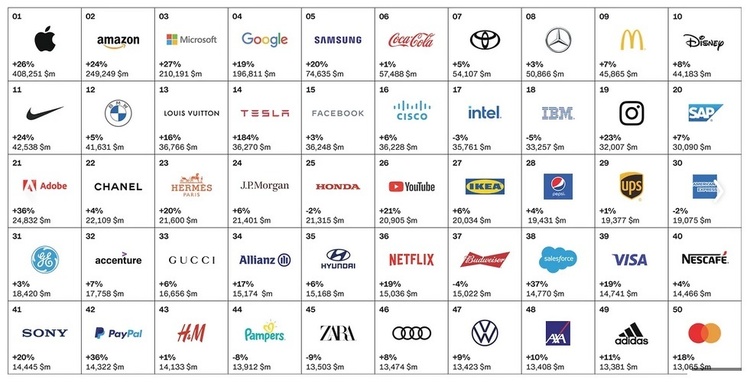 2. Decide if the statements are true (T) or false (F). The most expensive brand is McDonald’s.KFC is an American brand.Brand placement does not affect the Best Global Brands ranking in any way.The first criterion of the rating is that at least 30% of revenue should come from regions outside the country of origin of the brand.Brand country helps companies understand the value of their brand and how it affects the overall value of the company.Тип тесту: рецептивно–репродуктивний, комунікативний, уснийВид тесту: вивчення культурологічної інформації щодо брендів різних країнСпосіб виконання: індивідуально, групоюВид контроль: поточний, з боку вчителя. Післятекстовий етап/ Post – reading Мета: розвивати монологічне мовленняІнструкція: Let's talk about brands. Discuss the questions:What car brands of Ukrainian origin and the country whose language you are studying do you know?What brands of Ukrainian origin do you know? Which of them do you know from other countries?Тип тесту: комунікативний, рецептивно – продуктивний, уснийВид тесту: висловлення власної думки про брендиСпосіб виконання: робота в групах та індивідуальноВид контролю: безпосередній, відстроченийДодаток В.2Тест про визначення рівня сформованості СКК після пробного навчанняМета тесту: визначити рівень сформованості СКК в учнів старших класів після пробного навчанняПриклад 5 Дотекстовий етап/ Pre – reading Мета: створити необхідну мотивацію дo формування СККВид мультимедійного засобу: PowerPoint презентаціяІнструкція: 1. Read the text and think about it.The national game of any country is an integral part of its culture. Knowing the list of countries and their national games will be useful both for sports fans and for applicants preparing for various competitive exams.Note: Most countries have not declared a sport as a "National Game", but based on its popularity, it is informally considered a national game.2. Answer the questions: What national games do you know in the country whose language you are studying?Тип тесту: рецептивно–репродуктивний, комунікативний, уснийВид тесту: обговорення прочитаного Спосіб виконання: індивідуальноВид контролю: віддаленийТекстовий етап/ While – reading Мета: розвиток вмінь в учнях порівнювати явища в іноземній культурі та рідній культуріВид мультимедійного засобу: PowerPoint презентація Інструкція: 1. Read the text about the sports. Countries and their national games1. Afghanistan. Buzkashi is the national game of Afghanistan which is also known as Kopar, Kupari and Ulak Tartysh. 2. Antigua and Barbuda. It has a very rich culture which is complemented by the rich history. European sports largely influence the region and among all the sports, Cricket is the most popular among them. Hence based on popularity, Cricket became a national game. 3. Argentina is one of the best Football playing nations, however, Pato is the official national sport since 1953. 4. Australia. The Australian sports culture is one of the important features of the sporting landscape. Cricket, Australian Rules Football, Rugby Union and Horse Racing are among the earliest organised sports in Australia. Among all games, Cricket and Australian Rules Football (AFL) are taken as national games not only because of popularity but also its sporting history. 5. Bangladesh. Cricket, Football and Kabaddi are considered the most popular games in Bangladesh but Kabaddi is the national game of the country. 6. Barbados. Cricket is considered to be an intrinsic part of the culture of Barbados. Barbados Cricket Association is the apex body to govern cricket locally. Barbados has given famous cricketers- Sir Garfield Sobers, Sir Everton Weekes, Sir Clyde Walcott and Sir Frank Worrell.7. Bermuda. There are varieties of sports played in Bermuda but Cricket is most popular due to British influence. 8. Bhutan. Archery is the national sport declared by the Kingdom in 1971 when it became a member of the UN. Throughout the history of Bhutan, bows and arrows were an important means of survival in the highlands during wars and hunts and they also play a significant role in their myths and legends. For example – images of gods holding bows and arrows. 9. Brazil. Capoeira is an Afro-Brazilian martial art that is a combination of dance and music and is marked by deft, tricky movements. It is culturally significant and evolved during colonial times by slaves. It is popular not only in Brazil but internationally through computer games and movies. 10. Bulgaria. Bulgaria is well known for its weightlifters because they won medals on almost every big weightlifting event and set many world records on championships including the Olympic Games. The most distinguished weightlifters are Stefan Botev, Nikolay Peshalov, Demir Demirev and Yoto Yotov. 11. Canada. It has two national games- Ice hockey (In Winter) & Lacrosse (In Summer). National Sports of Canada Act quotes:  "Hockey and Lacrosse to be national sports. The game commonly known as ice hockey is hereby recognized and declared to be the national winter sport of Canada and the game commonly known as Lacrosse is hereby recognized and declared to be the national summer sport of Canada." 12. Chile. Chilean Rodeo is not only a traditional sport but also a national sport (declared in 1962). 13. China. China has not formally declared a national sport but based on its popularity, table tennis is called a national game. 14. England. Soccer is the nation’s most popular sport but Cricket is the national game not by law but de facto. 15. France. The sports culture is very rich in France that reflected its popularity among French people and sporting history. Football became a de facto national game. 16. Italy. Football (Calcio in Italian) is the national sport of Italy and currently has the second most successful football team in World Cup history, after Brazil, having won four FIFA World Cup championships. 17. New Zealand. Rugby Union is the national game in New Zealand and is popular across all sections of New Zealand society, and many New Zealanders associate it with their national identity. 18. Scotland. The national game of Scotland is Golf because of its origin. More than six centuries ago, the first courses and rules of the game were developed. 19. Switzerland. The National game of Switzerland is Shooting and Gymnastics. 20. Тhe USA. The national game of the USA is Baseball not by law but through de facto.2. Match the sport and the country, where it comes from. Тип тесту: рецептивно-репродуктивний, комунікативний, уснийВид тесту: вивчення основного культурологічного компоненту Спосіб виконання: індивідуально, групоюВид контроль: поточний, з боку вчителя. Післятекстовий етап/ Post – reading Мета: розвивати монологічне мовлення на культурологічну тематикуІнструкція: Let's talk about sports life. Тип тесту: комунікативний, рецептивно – продуктивний, уснийВид тесту: висловлення власної думки про спортивне життя в Україні та за її межамиСпосіб виконання: робота в групах та індивідуальноВид контролю: безпосередній, відстроченийДодаток ГПрезентації вправПриклад 1 – Дотекствоий етап/ Pre – reading /Текстовий етап/ While – reading 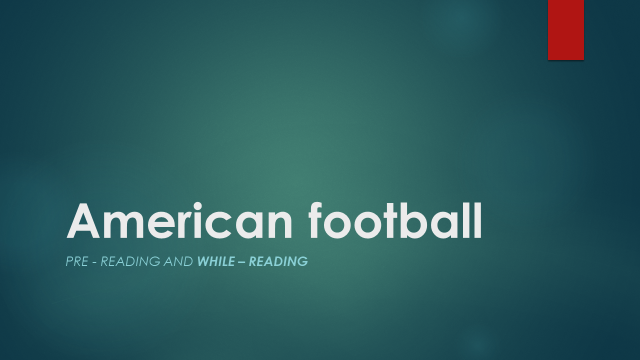 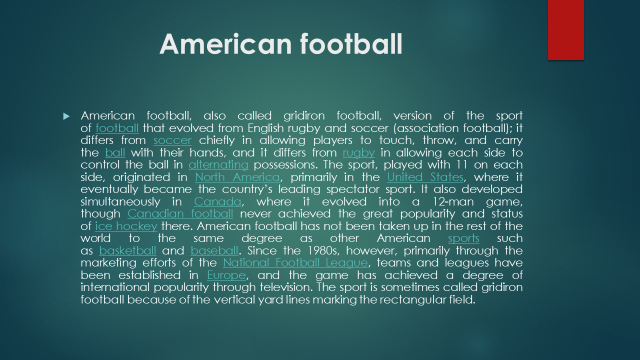 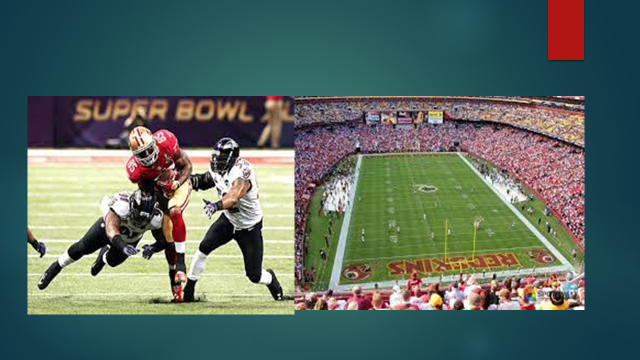 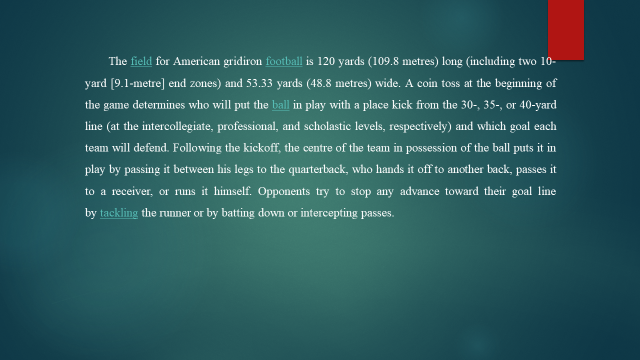 Приклад 3 - Дотекстовий етап/ Pre – reading Англійські ідіоми з перекладом та синонімами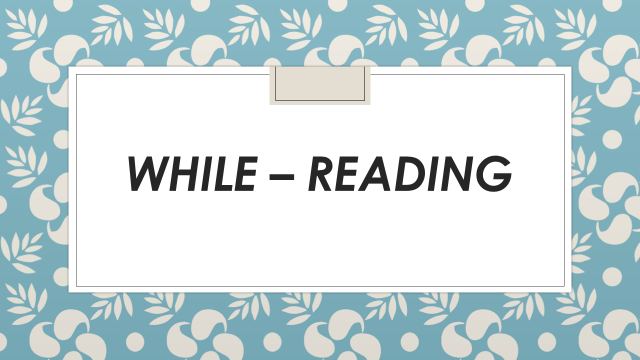 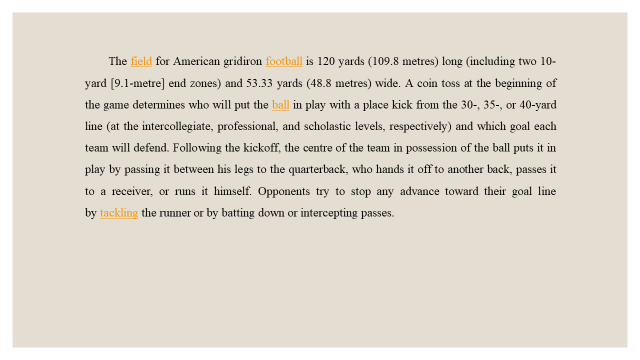 Приклад 4 – Дотекстовий етап/ Pre – reading Англійські ідіоми з перекладом та синонімамиТекстовий етап/ While – reading 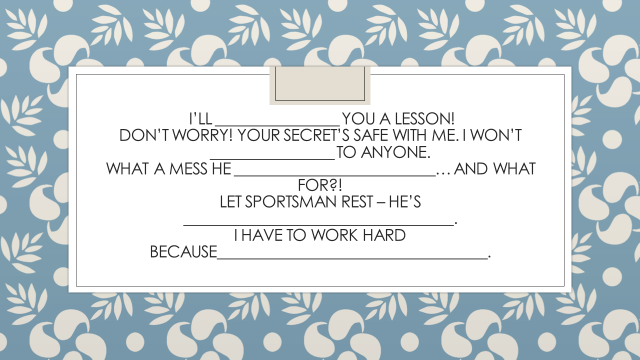 Keys:stirred up; b) dead tired;  c) no pain, no gain; d) teach;   e) breathe a word.Приклад 6 – Дотекстовий етап/ Pre – reading 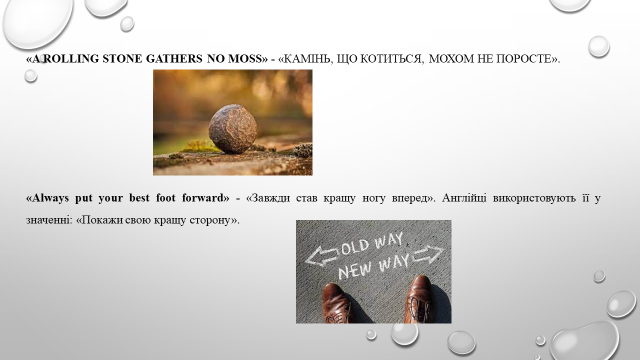 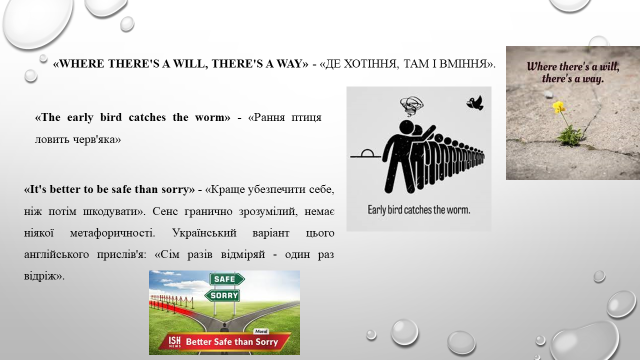 Приклад 7 – Дотекстовий етап/ Pre – reading 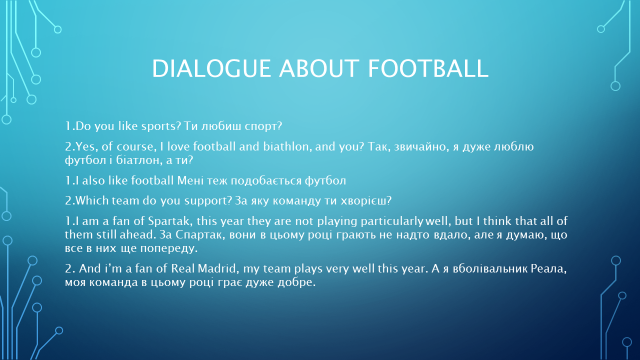 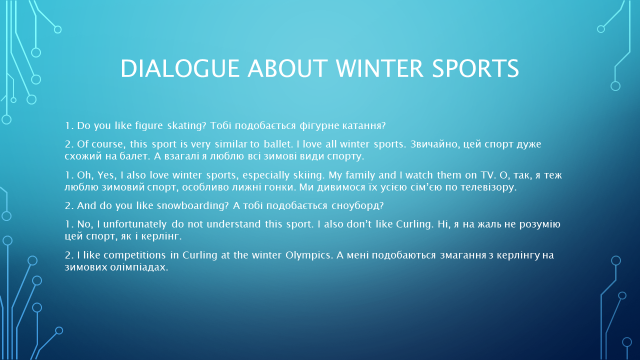 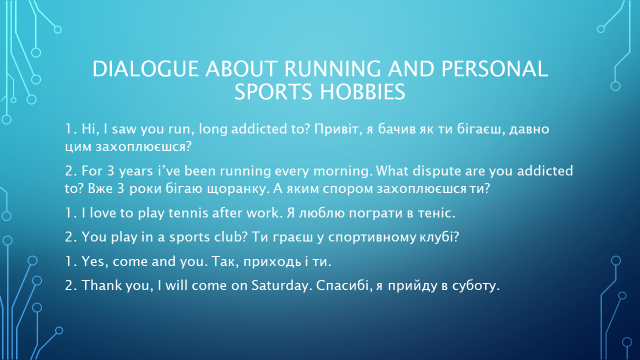 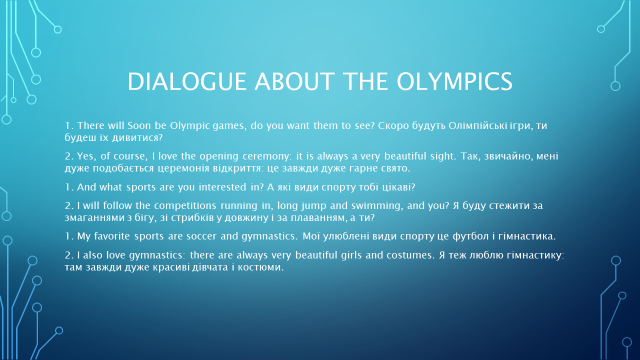 Приклад 8 – Етап підготовка до письма/ Pre – writing 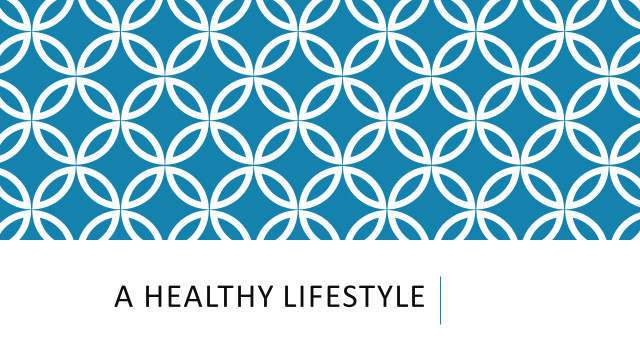 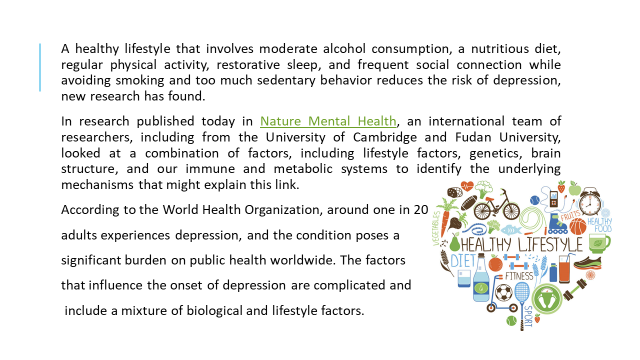 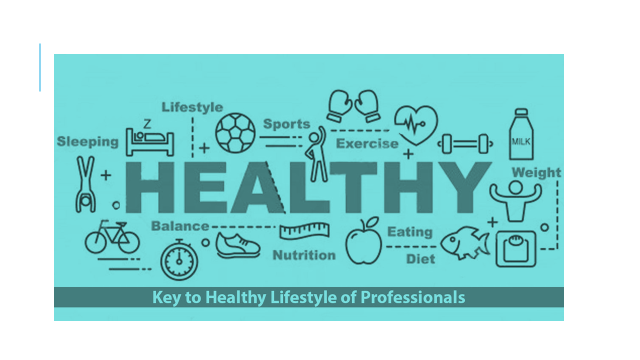 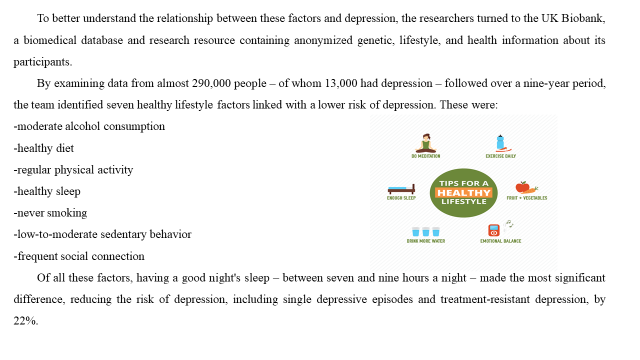 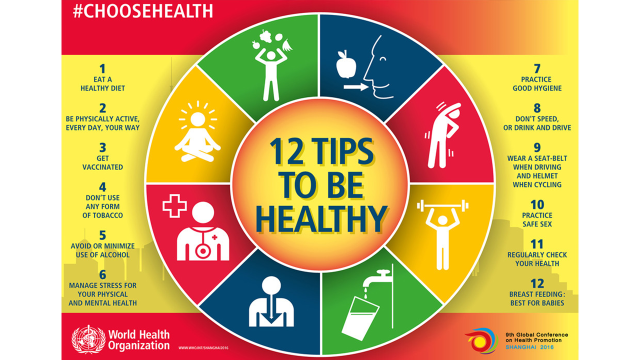 РЕЗЮМЕНаукове дослідження присвячено проблемі формування англомовної соціокультурної компетентності у старшокласників засобами мультимедіа. Актуальність дослідження полягає у визначенні ролі мультимедійних засобів навчання у процесі викладання іноземної мови для розвитку соціокультурної компетентності старшокласників. Мета дослідження – розробити комплекс вправ для розвитку соціокультурної компетентності старшокласників та перевірити ефективність розроблених вправ на учнях під час пробного навчання. Аналіз підручника з англійської мови (автор – В. М. Буренко, рік видання: 2018) показав, що в ньому недостатньо уваги приділено вправам для розвитку соціокультурної компетентності. Дослідивши рівень сформованості англомовної соціокультурної компетентності старшокласників за допомогою констатувального зрізу та тестування перед пробним навчанням, з'ясувалося, що мультимедійні засоби навчання не використовуються на уроках на регулярній основі.Результати опитування учнів 10 класу свідчать про необхідність проведення пробного навчання, оскільки зосередження уваги учнів на проблемах розвитку соціокультурної компетентності недостатньо для формування високого рівня сформованості СКК. Виявлено, що деякі соціокультурні аспекти залишаються поза увагою і не розглядаються на заняттях. У ході дослідження було розроблено комплекс вправ, спрямований на розвиток англомовної соціокультурної компетентності старшокласників засобами мультимедіа. Ефективність якого було перевірено під час пробного навчання. У результаті було розроблено методичні рекомендації щодо формування соціокультурної компетентності старшокласників.Ключові слова: іноземна мова, соціокультурна компетентність, мультимедіа, засоби навчанняRESUME	The scientific paper deals with the problem of formation English–language sociocultural competence in high school students' by using multimedia. The actuality of the research is to determine the role of multimedia teaching tools in the process of teaching a foreign language for the development of high school students' sociocultural competence. The aim of the research is to develop a set of exercises for the development of high school students' sociocultural competence and to test the effectiveness of the designed exercises on the learners during trial training. The analysis of the English textbook (author - V. M. Burenko, year of publication: 2018) showed that insufficient attention is paid to exercises for the development of sociocultural competence. Having examined the level of high school students' English-language socio-cultural competence by means of pre- and post-surveys, pre- and post-testing it turned out that multimedia as a teaching tool was not used in the classroom on regular basis. The results of the survey among 10th-grade students reveal the need for trial training, since focusing students' attention on the problems of developing sociocultural competence is not enough to educate a fully developed communicative personality capable of participating in intercultural dialogue at the level of an independent user. It has been found out that some sociocultural aspects are overlooked and not considered in the classroom. In the course of the research, a set of exercises was designed, aimed at developing high school students' English–speaking sociocultural competence by using multimedia. The effectiveness of which was experimentally tested during the trial training. As the result some methodological recommendations for developing high school students' sociocultural competence have been designed. Key words: a foreign language, a sociocultural competence, multimedia, teaching tools.I 6лoк:II 6лoк:III 6лoк:IV 6лoк:V 6лoк:фopмyвaнняфopмyвaнняфopмyвaнняфopмyвaння coц.-фopмyвaннякyльтypoзнaвчoгoкpaïнoзнaвчoгoлiнгвoкpaïнoзнaвчoгoпcиxoлoгiчhoгocoцioлiнгвicтiчнoгoкoмпoнeнтa CKKкoмпoнeнтa CKKкoмпoнeнтa CKKкoмпoнeнтa CKKкoмпoнeнтa CKKBпpaви нa oзнaйoмчo-пoшyкoвe читaння з мeтoю      дo6yвaння кyльтypoзнaвчoï iнфopмaцiïBпpaви, щo cпpямoвaнi нa poзвитoк культурулогічного тeзaypycaBпpaви нa ocмиcлeння, aнaлiз тa iнтepпpeтaцiю кyльтypoзнaвчoï iнфopмaцiïBпpaви для пoлeгшeння poзyмiння  та пpo6yджeння iнтepecyBпpaви нa oзнaйoмлювaльнe-пoшyкoвe читaнняз мeтoю oтpимaння кpaïнoзнaвчoï iнфopмaцiï з тeми.Bпpaви нa ocмиcлeння, aнaлiз тa iнтepпpeтaцiю coцioкyльтypнoï iнфopмaцiï з кpaïнoзнaвчoï тeми.Bпpaви, щo cпpямoвaнi нa вивчeння гpyпи кyльтypнo-мapкoвaниx мoвниx oдиниць(фoнoвi, кoнoтaтивнi i 6eзeквiвaлeнтнi мoвнi oдиницi)Bпpaви нa кoмeнтyвaння i лiнгвoкpaïнoзнaвчий aнaлiз кyльтypнo-мapкoвaниx мoвниx oдиницьBпpaви нa зacтocyвaння кyльтypнo-мapкoвaниx мoвниx oдиниць y мoвниx i кoмyн.cитyaцiяxBпpaви нa пepeклaд кyльтypнo-мapкoвaниx мoвниx  oдиницьBпpaви, cпpямoвaнi нa poзвитoк yмiнь мiжкyльтypнoгo cпiлкyвaнняBпpaви, щo cпpияють poзвиткy твopчoгo пoтeнцiaлy тa фopмyвaнню тoчки зopy з дocлiджyвaнoï coцioкyльтypнoï тeмиBпpaви, щo cпpияють пcиxолoгiчнiй aдaптaцiï дo мiжкyльтypнoгo cпiлкyвaння:Bпpaви нa кoмeнтyвaння i лiнгвoкpaïнoзнaвчий aнaлiз пpиcлiв'ïв, пpикaзoк, фpaзeoлoгiчниx oдиниць:Bпpaви нa зacтocyвaння пpиcлiв'ïв, пpикaзoк, фpaзeoлoгiчhиx oдиниць y мoвниx i кoмyнікaтивниx cитyaцiяxBпpaви нa пepeклaд ідіом, фpaзeoлoгiчниx   oдиницьРівень сформованості АСК учнів старших класів до впровадження пробного навчанняРівень сформованості АСК учнів старших класів до впровадження пробного навчанняРівень сформованості АСК учнів старших класів до впровадження пробного навчанняУчень Бал Рівень 18достатній24середній311високий46середній57достатній63початковий74середній85середній91початковий108достатній114середній123початковий1310високий149достатній152початковий167достатній177достатнійРівень сформованості АСК учнів старших класів після впровадження пробного навчанняРівень сформованості АСК учнів старших класів після впровадження пробного навчанняРівень сформованості АСК учнів старших класів після впровадження пробного навчанняУчень Бал Рівень 110високий25середній312високий47достатній58достатній64середній77достатній87достатній94середній109достатній115середній124середній1311високий1410високий154середній168достатній178достатнійРівні навчальних досягненьБалиКритерії оцінювання навчальних досягнень учнівI.ПочатковийНеправильна відповідь зі значною кількістю помилок.123Учень (учениця) уміє розпізнавати та читати окремі вивчені слова на основі матеріалу, що вивчавсяУчень (учениця) вміє розпізнавати та читати окремі вивчені словосполучення на основі матеріалу, що вивчавсяУчень (учениця) вміє розпізнавати та читати окремі прості непоширені речення на основі матеріалу, що вивчавсяII. СереднійВ цілому правильна відповідь, але з великою кількістю помилок.456Учень (учениця) уміє читати вголос і про себе з розумінням основного змісту тексти, побудовані на вивченому лінгвосоціокультурному матеріалі. Уміє частково знаходити необхідну лінгвосоціокультурну інформацію у вигляді оціночних суджень за умови, що в текстах використовується знайомий лінгвосоціокультурний матеріалУчень (учениця) вміє читати вголос і про себе з розумінням основного змісту тексти з лінгвосоціокультурною інформацією, які можуть містити певну кількість незнайомих слів, про значення яких можна здогадатися. Уміє частково знаходити необхідну лінгвосоціокультурну інформацію у вигляді оціночних суджень, опису за умови, що в текстах використовується знайомий мовний матеріалУчень/учениця вміє читати з повним розумінням країнознавчі тексти, які можуть містити певну кількість незнайомих слів, про значення яких можна здогадатися. Уміє знаходити необхідну лінгвосоціокультурну інформацію у вигляді оціночних суджень, опису, аргументації за умови, що в текстах використовується знайомий мовний матеріалIII.ДостатнійВ основному правильна відповідь з незначними помилками.789Учень (учениця) уміє читати з повним розумінням країнознавчі тексти, які містять певну кількість незнайомих слів, про значення яких можна здогадатися; уміє знаходити потрібну лінгвосоціокультурну інформацію в текстах інформативного характеруУчень (учениця) вміє читати з повним розумінням тексти, які містять певну кількість незнайомих слів, знаходити й аналізувати потрібну лінгвосоціокультурну інформаціюУчень (учениця) вміє читати з повним розумінням країнознавчі тексти, використовуючи словник, знаходити потрібну інформацію, аналізувати її та робити відповідні висновкиIV. ВисокийПовністю правильна відповідь на запитання101112Учень (учениця) вміє читати з розумінням основного змісту країнознавчі тексти, аналізує лінгвосоціокультурну інформацію, розуміє прочитаний текст, установлюючи логічні зв'язки всередині речення та між реченнямиУчень (учениця) уміє читати тексти, аналізує лінгвосоціокультурну інформацію і робить власні висновки, розуміє логічні зв'язки в рамках тексту та між його окремими частинамиУчень (учениця) уміє читати країнознавчі тексти, аналізує їх і робить висновки, порівнює отриману лінгвосоціокультурну інформацію з власним досвідом. У повному обсязі розуміє тему прочитаного країнознавчого тексту різного рівня складностіGolfChinaJudo, karateEnglandHockeyItalyBaseballScotlandFootballCanadaBull FightingThe USACricketBrazilІдіоми з поясненнямПерекладПрикладAfter all – despite, neverthelessвсе–такиI knew it! After all, I was right!all along – all the timeувесь час,завждиI knew about his little secret all along.all ears – eager to listenуважно слухаю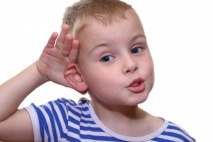 I am all ears.all of a sudden – suddenlyраптовоAll of a sudden, he refused to pay.all the same – no differenceвсе рівноIf it's all the same to you, let's start at two.all thumbs – clumsyнезграбний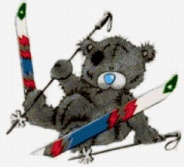 He can't fix anything, he's all thumbs.apple of discord – subject of envy or quarrelяблуко розбрату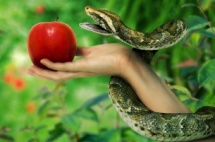 This question is an apple of discord in our family.as a rule – usuallyяк правилоAs a rule, we offer a 5% discount.as far as I am concerned – in my opinionщодо менеAs far as I am concerned, both the book and the movie are good.as for me/as to me – in my opinionяк на менеAs for me, you can rely on his support.apple of someone's eye щось цінне, дорогеMaxim was the apple of his mother's eye.All fingers and thumbs.незграбний (в українській мові – руки як гаки).незграбний (в українській мові – руки як гаки).a trandom – without orderнавмання, без планаHe chose those places at random.at this point – at this timeна даному етапі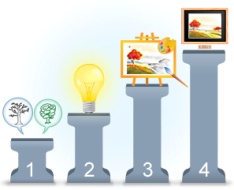 At this point, we can't turn back.be about to – ready (to do)готовий зробити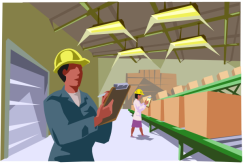 I was about to leave when you called.be after someone – insist, pressнаполягати, щоб зробивHis mother is always after him to study.be all in – be extremely tiredдуже стомитися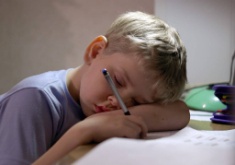 I'm all in, I'd better go to bed now.Ідіоми з поясненнямПерекладПрикладbe back on one's feet – healthy again or better financiallyвстати на ноги після скрутного часуHe's back on his feet after a long period of debt and unemployment.beat around the bush – avoid giving a clear/definite answerходити навкруги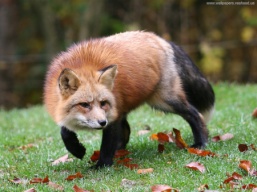 Stop beating around the bush! Get to the point!be beside oneself – be very upset, nervous, worried, etc.бути у нестямі від хвилювання, горя та ін. 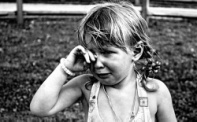 She was beside herself with worry / with grief.be better off – be in a better situation (financially)в кращій ситуації (матеріально) 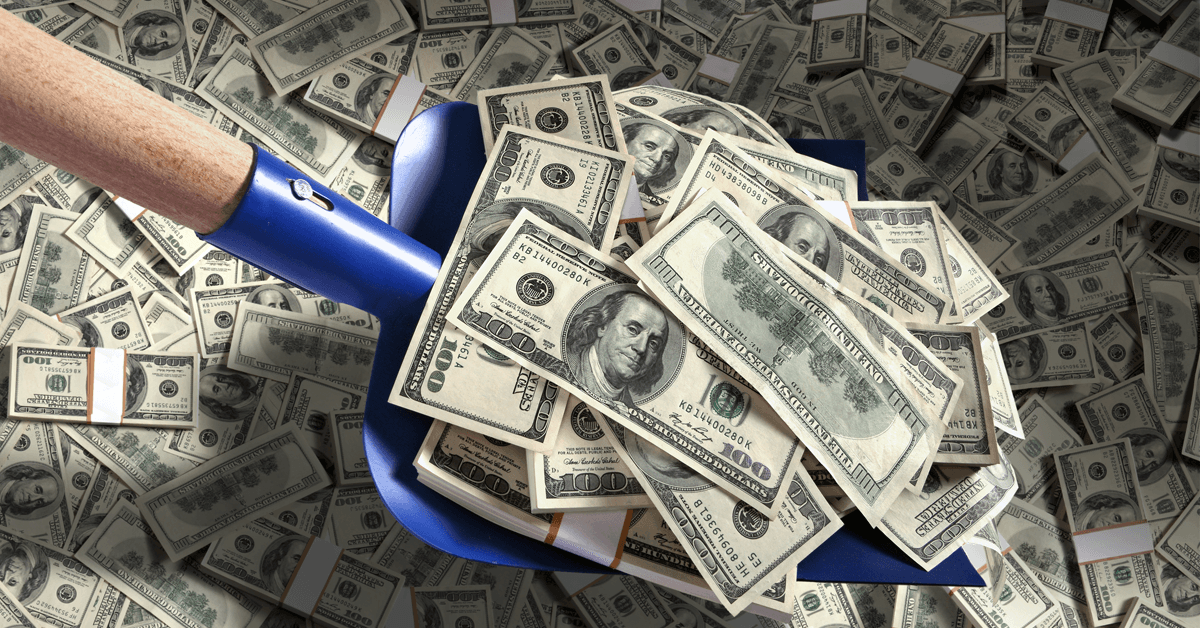 He'll be better off with a new job.be broke – have no money at allбути "на мілині" (без грошей) 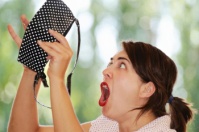 I spent all my money, I'm broke.be hard on something /someone – treat roughlyне берегти щось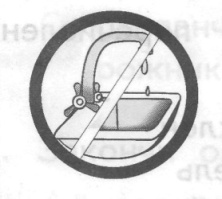 My son is hard on shoes, they don't last long with him. Life was pretty hard on Tom.be high on one's list – be one of the most important thingsбути спочатку списка потрібних речей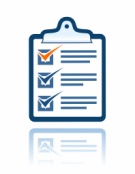 A new car is high on my list of priorities. A new TV is not high on my list.be in charge of – be responsible forбути відповідальним за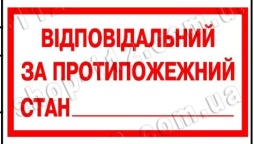 He is in charge of marketing.be in the red – be in debtбути збитковимOur sales were in the red last year.be into smth. – be interested inзахоплюватися чимось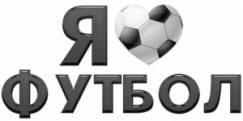 He is into computers. She is into sports.bend over backwards – try hardдуже старатисяI bent over backwards to help her.be on one'swayя вже їду. 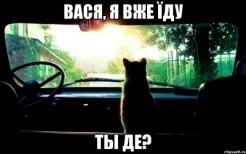 I'm on my way.be on the safe side – not to take any chancesна всякий випадокTake an extra key, just to be on the safe side.be out of – be withoutнемає в наявності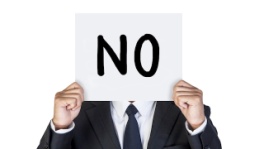 We are out of bread, cheese, and sugar.be out of shape – be physically unfitбути не в формі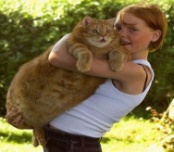 He needs to exercise, he is out of shape.be out of sorts – in bad humorне у дусі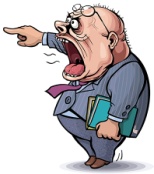 Leave him alone, he's out of sorts todaybe pressed for time / money – be short of; not have enoughне вистачати часу або грошей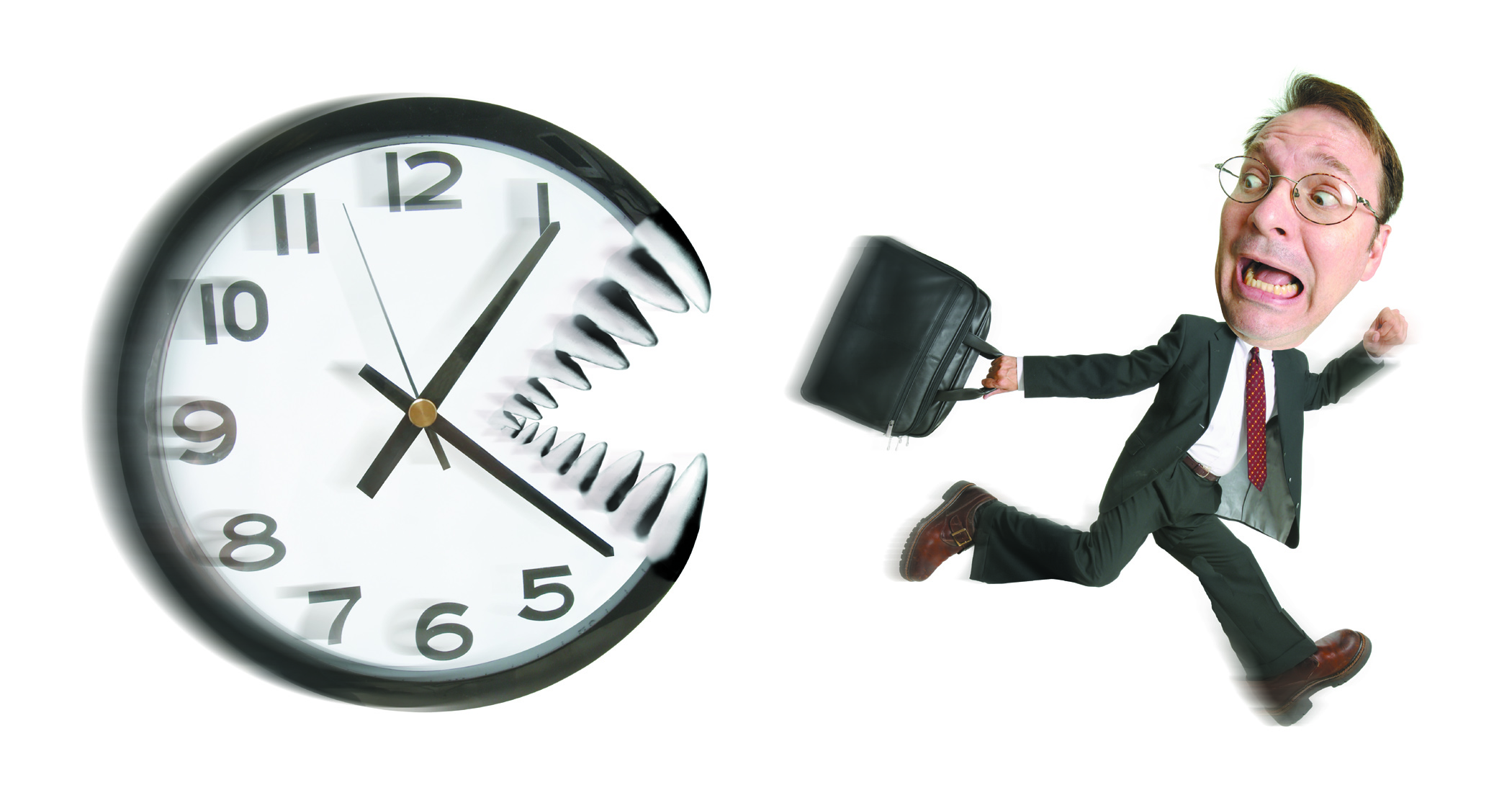 I'm pressed for time now. We are pressed for money at the moment.